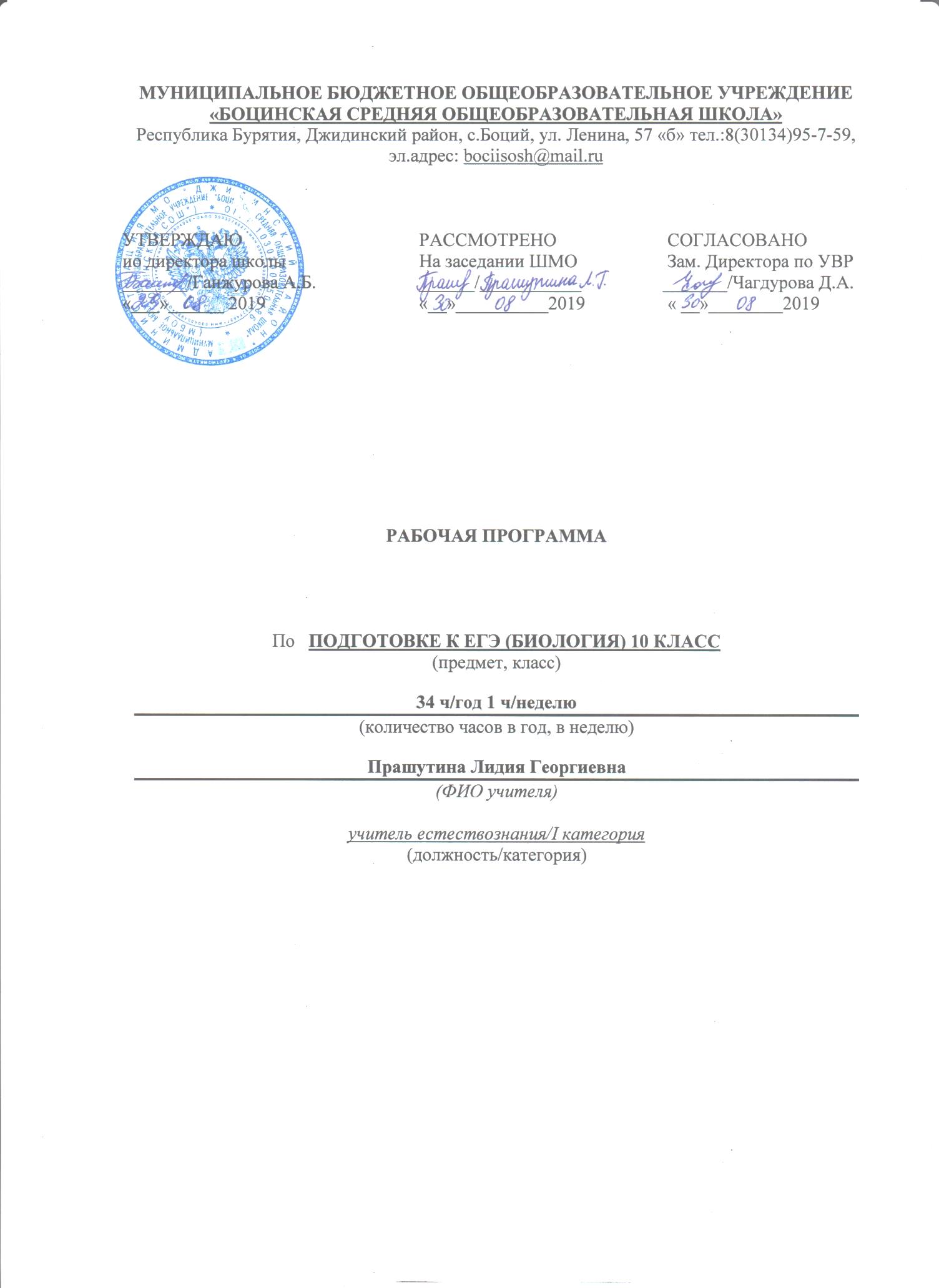 Количество часов в неделю: 1 часПОЯСНИТЕЛЬНАЯ ЗАПИСКАПроблема подготовки учащихся к сдаче  экзамена в форме ЕГЭ, поступающих в учебные заведения, связанные с биологией, весьма актуальна. Выпускникам необходимо повторить и систематизировать материал по биологии за весь школьный курс. В рамках уроков – это сложно. Данный элективный курс предназначен для учащихся 10-11 классов и рассчитан на 68 часов (1 час в неделю).Курс включает основные сведения по ботанике, зоологии, анатомии и физиологии человека, общей биологии. Программа составлена в соответствии с программой по биологии для поступающих в вузы и новыми Государственными стандартами биологического образования РФ. Она предназначена для повторения и систематизации знаний.Цель программы: упрочить и углубить имеющиеся знания и подготовиться к сдаче ЕГЭ.Задачи:Обучающие:Повышатькачество биологических знаний.Воспитательные:Формировать способности к самостоятельному процессу познания и мониторингу знаний.Формировать умения работать в коллективе.Развивающие:Развивать интеллектуальные и психо-эмоциональные черты личности.Развитие познавательных интересов, интеллектуальных и творческих способностей.Воспитание культуры труда при использовании компьютерных технологий, ответственному отношению к своему здоровью.Требования к уровню освоения содержания дисциплины В результате изучения данного курса ученик долженЗнать: анатомические, физиологические особенности организма, понимать место человека в природе, взаимодействия между живыми организмами, экологические знания, законы наследования признаков, основы селекции, закономерности эволюции.Уметь: соблюдать правила гигиены, сохранять свое здоровье, работать с наглядным материалом, с техническими средствами обучения, с микроскопом, решать биологические задачи, работать с материалами ЕГЭ.Ожидаемый результат:Формирование целостного представления о живом организме.Углубление  основ биологических знаний и умений.Улучшение навыков работы с тестами ЕГЭ.Продолжение работы по формированию знаний о сохранении здоровья человека.Улучшение навыков самоконтроля.Формы контроля:Текущий контроль (оценка активности при обсуждении проблемных вопросов, результатов выполнения домашнего задания);Тематический контроль (оценка результатов тематического тестирования);Итоговый контроль (оценка результатов выполнения различных вариантов КИМов)Оценка работ проводится по 5-ти балльной шкале с учетом объема, качества, уровня сложности выполненных работ.2. СОДЕРЖАНИЕ ПРОГРАММЫТема 1. Биология – наука о живой природе. Методы научного познания(1+1 час)Основные понятия: термины, законы биологии, выдающиеся ученые-биологи.Методы проведения занятия: лекция, беседа, тестированиеФорма организации занятия: фронтальная, групповаяМежпредметная связь: биология, медицина, экологияТехническое оснащение занятия: ИКТТема 2. Клетка как биологическая система(8+5  часов)Клеточная теория, ее развитие и роль в формировании современной естественнонаучной картины мира. Многообразие клеток. Прокариоты и эукариоты. Химическая организация клетки. Метаболизм. Пластический и энергетический обмен. Жизненный цикл клетки. Митоз. Мейоз.Основные понятия: плазматическая мембрана, клеточная стенка, кариоплазма, хромосомы, кристы, тилакоиды, нуклеоид, пластиды, эндоплазматическая сеть, митохондрии, аминокислоты, нуклеотиды, полисахариды, моносахариды, липиды, кроссинговер, биваленты, редукционное деление, веретено деления.Практическая работа: педагогическая мастерская, исследовательская работаМетоды проведения занятия: беседа, педагогическая мастерская, викторина, участие в конференциях.Форма организации занятия: групповая, индивидуальнаяКонтрольные задания: тестированиеМежпредметная связь: информатика, биология, медицина, физикаТехническое оснащение: ИКТ, микроскопТема 3. Организм как биологическая система(17 часов)Вирусы – неклеточные формы жизни. Заболевание СПИД. Меры профилактики. Размножение организмов (половое и бесполое). Оплодотворение и его виды. Использование полового и бесполого размножения в практической деятельности человека. Эмбриональное и постэмбриональное развитие. Причины нарушения развития организма. Генетика как наука, ее методы. Законы Г. Менделя, Т. Моргана. Наследование признаков, сцепленных с полом. Методы изучения наследственности человека. Взаимодействие генов. Виды наследственной изменчивости, ее причины. Мутагены. Селекция , ее задачи, методы и практическое значение. Биотехнология, ее направления. Этические аспекты клонирования.Основные понятия: вирион, ВИЧ, инкубационный период, аутотомия, гермафродитизм, партеногенез, почкование, вегетативное размножение, зигота, бластула, гаструла, ген, доминирование, рецессивность, аллель, моно- и дигибридное скрещивание, сцепленное наследование, мутации, полиплоидия, анеуплоидия, клеточная и генная инженерия, клонирование.Практическая работа: выпуск школьной газеты, тестирование, решение биологических задачМетоды проведения занятия: беседа, лекция, ролевые игрыФорма организации занятия: индивидуальная, групповаяКонтрольные задания: тестирование, создание презентацийМежпредметная связь: информатика, биология, сельское хозяйство, медицинаТехническое оснащение занятия: ИКТ, кинофильмыТема 4. Система и многообразие организмов(8+6 часов)Систематика. Основные группы организмов. Бактерии, особенности строения и жизнедеятельности, роль в природе и жизни человека. Грибы, особенности строения и жизнедеятельности. Особенности лишайников как симбиотических организмов. Царство Растения, их клеточное строение, ткани. Строение и жизнедеятельность растений. Классификация растений. Водоросли, их строение, разнообразие и роль в природе. Мхи, папоротникообразные, голосеменные, их строение, разнообразие и роль в природе. Покрытосеменные растения. Однодольные и двудольные, их основные семейства. Царство животных, основные признаки и классификация. Особенности строения и жизнедеятельности Простейших, их многообразие и значение.  Характеристика Кишечнополостных, Плоских, Круглых и Кольчатых червей, Моллюсков, Членистоногих, Хордовых. Особенности их строения жизнедеятельности, многообразие и значение.Основные понятия: таксон, прокариоты,  низшие и высшие растения, вегетативные и генеративные органы, типы корневых систем, типы жилкования, флоэма, ксилема, камбий, устьица, чечевички, слоевище, мицелий, плодовое тело, ризоиды, радиальная симметрия, целом, кутикула. Практическая работа: тестирование, лабораторные работы.Методы проведения занятия: беседа, педагогическая мастерская, викторина, участие в конференциях.Форма организации занятия: групповая, индивидуальная.Контрольные задания: тестирование.Межпредметная связь: информатика, биология, медицина, сельское хозяйство.Техническое оснащение: ИКТ, микроскопы.Тема 5. Организм человека и его здоровье(9 часов)Предмет изучения анатомии, физиологии и гигиены человека. Ткани. Опорно-двигательная система, ее строение и функционирование. Первая помощь при повреждении скелета. Строение и работа дыхательной системы. Газообмен в легких и тканях. Первая помощь утопленнику. Заболевания органов дыхания. Мочевыделительная система и кожа. Их  строение, работа и гигиена.Кровь и кровообращение. Эндокринная, пищеварительная, нервная системы, органы чувств. Строение, функционирование и профилактика заболеваний. Высшая нервная деятельность. Особенности психики человека. Рефлекторная теория поведения. Врожденные и приобретенные формы поведения. Природа и значение сна. Виды памяти и способы ее укрепления. Значение речи, сознания, мышления. Половая система человека.Основные понятия: ПДК, нейрон, остеон, остеобласты, остеоциты, остеокласты, миофибриллы, миозин, актин, атлант, эпистрофей, нефрон, эпидермис, дерма, кориум, меланин, иммунитет, фагоцитоз, антитела, агглютинация, фибриноген, перистальтика, гормоны, систола, диастола, анализаторы, рефлекс.Практическая работа: выпуск школьной газеты, тестирование, лабораторные работы, создание презентаций.Методы проведения занятия: беседа, лекции, ролевые игры.Форма организации занятия: групповая, индивидуальная.Контрольные задания: тестирование.Межпредметные связи: биология, медицина, информатика, психология.Техническое оснащение занятия: ИКТ, кинофильмы.Тема 6. Эволюция живой природы(5 часов)Вид, его критерии. Популяция – структурная единица вида и элементарная единица эволюции. История эволюционных идей. Учение Ч. Дарвина. Синтетическая история эволюции. Микроэволюция. Способы видообразования. Макроэволюция. Направления и пути эволюции. Гипотезы возникновения жизни на Земле. Эволюция органического мира. Происхождение человека.Основные понятия: популяционные волны, дивергенция, конвергенция, параллелизм, биологический прогресс и регресс, ароморфоз, идиоадаптация, дегенерация, коацерваты, биосоциальная природа человека.Практическая работа: тестирование, создание презентаций.Методы проведения занятия: лекция, беседа, тренинги, ролевые игры.Форма организации занятия: групповая, индивидуальная.Контрольные задания: тестирование.Межпредметная связь: информатика, экология.Техническое оснащение занятия: ИКТ, видеофильмы.Тема 7. Экосистемы и присущие им закономерности(3 часа)Среда обитания, экологические факторы. Биогеоценоз,  его компоненты и структура. Трофические уровни. Круговорот веществ и превращения энергии. Смена экосистем. Разнообразие экосистем. Биосфера, ее компоненты. Проблемы устойчивого развития биосферы.Основные понятия: аэробионты, гидробионты, террабионты, эндобионты, биотические,  абиотические и антропогенные факторы, биоценоз, биотоп, цепь питания, сеть питания, экологическая пирамида, сукцессия первичная и вторичная, агроценоз.Практическая работа: тестирование, подготовка презентаций, исследовательская работа.Методы проведения занятия: лекция, беседа, тренинги, ролевые игры.Форма организации занятия: групповая, индивидуальная.Контрольные задания: тестирование.Межпредметная связь: информатика, экология.Техническое оснащение: ИКТ, видеофильмы.Работа с контрольно-измерительными заданиями(5 часов)3. УЧЕБНО-МЕТОДИЧЕСКИЙ	 КОМПЛЕКТПрограммы–Microsoft Windows (Word, Power Point, Paint), Adobe Photoshop, Adobe PREMIERE PRO 2.07. MicrosoftFrontPage 2003, создание анимации – XaraWebstyle 4.0.Технические средства: интерактивная доска, мультимедийный проектор, телевизор, компьютер, СD-диски, видеокамера, фотоаппарат, микроскопы.Оборудование: плакаты, картины, микропрепараты, муляжи, чучела, слайды, коллекции, гербарии.Рекомендуемая литература.Воронина Г.А., Калинова Г.С. Биология. Типовые тестовые задания.- М. «Экзамен» 2012.Высоцкая Л.В. и др. под ред. Академика Шумного В.К., проф. Дымшица Г.М. и проф. Рувинского А.О. Общая биология.- М. «Просвещение» 1995Грин Н., Стаут У., Тейлор Д. Биология в 3-х томах.- М. «Мир», 1993.Готовимся к единому государственному экзамену. Биология. Растения. Грибы. Лишайники. Фросин В.Н., Сивоглазов В.И.- М. «Дрофа» 2005Готовимся к единому государственному экзамену. Биология. Животные. Фросин В.Н., Сивоглазов В.И.- М. «Дрофа» 2004.Готовимся к единому государственному экзамену. Биология. Человек. Фросин В.Н., Сивоглазов В.И.- М. «Дрофа» 2004.Готовимся к единому государственному экзамену. Биология. Общая биология. Фросин В.Н., Сивоглазов В.И.- М. «Дрофа» 2003.Генетика с основами селекции. Петров Д.Ф.- М. «Высшая школа» 1976.Лернер Г.И. Биология животных. Тесты и задания 8 класс.- М. «Аквариум» 1997.Лернер Г.И. Человек. Анатомия, физиология, гигиена. Поурочные тесты и задания 9 класс.- М. «Аквариум» 1998.Лернер Г.И. общая биология. Поурочные тесты и задания 10-11 класс.-М. «Аквариум» 1998.Чебышев Н.В., Гузикова Г.С. и др. Биология. Новейший справочник.-М. «Махаон» 2007MULTIMEDIA - поддержка курса «Общая биология»Лабораторный практикум. Биология 6-11 класс (учебное электронное издание ), Республиканский мультимедиа центр, 2004Биология 9 класс. Общие закономерности. Мультимедийное приложение к учебнику Н.И.Сонина (электронное учебное издание), Дрофа, Физикон, 2006Подготовка к ЕГЭ по биологии. Электронное учебное издание, Дрофа, Фи; 2006Лаборатория ЭКОСИСТЕМЫИнтернет-ресурсы на усмотрение учителя и обучающихсяУсловные обозначения:УОНМ – урок ознакомления с новым материаломУПЗУ  - урок применения знаний и уменийКУ – комбинированный урокК – урок контроля4. КАЛЕНДАРНО-ТЕМАТИЧЕСКОЕ ПЛАНИРОВАНИЕ. 10 класс5. КАЛЕНДАРНО-ТЕМАТИЧЕСКОЕ ПЛАНИРОВАНИЕ. 11 классПЕРЕЧЕНЬ ПРАКТИЧЕСКИХ РАБОТ:10 классПр/р №1«Наблюдение клеток растений и животныхпод микроскопомна готовых препаратах»Пр/р №2«Сравнение строения клеток растений иживотных (в форметаблицы)»Пр/р №3 «Решение задач».Пр/р №4 «Решение задач по генетике».Пр/р №5-7 «Решение задач по генетике».Пр/р №8 «Выпуск школьной газеты «Наследственные болезни и их профилактика»Пр/р №9 «Сравнительная характеристика Подцарства Низшие Растения и Царства Прокариоты »Пр/р №10 « Изучение строения покрытосеменных растений»Пр/р №11 «Распознавание наиболее распространенных растений своей местности, определение их систематического положения в жизни человека*. (Семейство Розоцветные. Строение шиповника).Пр/р №12 «Строение амебы, эвглены зеленой и инфузории- туфельки»Пр/р №13 «Внешнее строение моллюсков»Пр/р№14-15« Изучение внешнего строения и многообразия членистоногих»Пр/р №16 «Особенности внешнего строения рыб в связи с образом жизни»Пр/р №17 «Особенности внешнего строения птиц в связи с образом жизни».Пр/р №18 « Распознавание животных своей местности, определение их систематического положения и значения в жизни местности»Пр/р №19 «Изучение микроскопического строения тканей. Распознавание на таблицах органов и систем органов. Изучение внешнего строения костей»Пр/р №20 «Изучение головного мозга человека (по муляжам»Пр/р №21 «Решение тестов»Пр/р №22 «Выявление приспособлений у организмов к среде обитания»Пр/р №23 ««Решение экологических задач»        Пр/р №24 «Анализ и оценка глобальных экологических проблем и путей их решения»№ п/пНаименование разделовКоличество часовКоличество часовКоличество часовКоличество часов№ п/пНаименование разделовРабочая программаРабочая программаПрактические работыПрактические работы№ п/пНаименование разделов10 класс11 класс10 класс11 класс1Биология – наука о живой природе. Методы научного познания.11--2Клетка как биологическая система.85223Организм как биологическая система.17-6-4Система и многообразие организмов.86365Организм человека и его здоровье.-9-36Эволюция живой природы.-5-17Экосистемы и присущие им закономерности.-3-28Работа с контрольно-измерительными заданиями.-5--Итого 34341114Итого 68682525№Наименование разделов и темКол-во часовТип урокаЭлементы содержанияТребования к уровню подготовки учащихсяВид контроля, измерителиДата Дата №Наименование разделов и темКол-во часовТип урокаЭлементы содержанияТребования к уровню подготовки учащихсяВид контроля, измерителипланфактТема 1. Биология – наука о живой природе. Методы научного познания.(1 час)Тема 1. Биология – наука о живой природе. Методы научного познания.(1 час)Тема 1. Биология – наука о живой природе. Методы научного познания.(1 час)Тема 1. Биология – наука о живой природе. Методы научного познания.(1 час)Тема 1. Биология – наука о живой природе. Методы научного познания.(1 час)Тема 1. Биология – наука о живой природе. Методы научного познания.(1 час)Тема 1. Биология – наука о живой природе. Методы научного познания.(1 час)Тема 1. Биология – наука о живой природе. Методы научного познания.(1 час)Тема 1. Биология – наука о живой природе. Методы научного познания.(1 час)1/1Биология – наука о живой природе. Методы научного познания.1УОНМПредмет и задачи биологии. История развития науки. Причины интереса людей к биологии. Принципы историзма и актуализма в биологии.Называть: Естественные науки, составляющие биологию; Вклад ученых (основные открытия) в развитие биологии на разных этапах её становления; Методы исследований живой природы.Знать: вклад учёных в развитие биологической науки.Уметь: объяснять роль биологии в формировании научного мировоззрения, вклад биологических теорий в формирование современной естественнонаучной картины мира.Объяснять: Роль биологии в формировании научногомировоззрения; Роль биологических теорий, идей, гипотез в формировании естественнонаучной картинымира.Эвристическая беседаТема 2. Клетка как биологическая система(8 часов)Тема 2. Клетка как биологическая система(8 часов)Тема 2. Клетка как биологическая система(8 часов)Тема 2. Клетка как биологическая система(8 часов)Тема 2. Клетка как биологическая система(8 часов)Тема 2. Клетка как биологическая система(8 часов)Тема 2. Клетка как биологическая система(8 часов)Тема 2. Клетка как биологическая система(8 часов)Тема 2. Клетка как биологическая система(8 часов)2/1Клеточная теория. Строение клетки.Пр/р №1«Наблюдение клеток растений и животныхпод микроскопомна готовых препаратах»1КУПлазматическая  мембрана, клеточная стенка, кариоплазма, хромосомы, кристы, тилакоиды, нуклеоид, пластиды, эндоплазматическая сеть, митохондрии, аминокислоты, нуклеотиды, полисахариды, моносахариды, липиды, кроссинговер, биваленты, редукционное деление, веретено деления. Давать определение ключевым понятиям.Называть и описывать этапы создания клеточной теории. Перечислять биоэлементы, микроэлементы, ультрамикроэлементы.Называть: Положения современной клеточной теории; Вклад ученых в создание клеточной теории.Объяснять роль клеточной теории в формировании естественно- научной картины мира.Приводить доказательства к положениям клеточной теории,  примеры биохимических эндемий, гетеротрофных и автотрофныхорганизмов.Сравнивать химический состав тел живой и неживой природы и делать выводы на основе сравнения. Объяснять единство живой и неживой природы.Характеризовать биологическое значение химических элементов; минеральных веществ и воды в жизни клетки и организма человека, сущность фотосинтеза.Доказывать, что организм растения – открытая энергетическая система.Прогнозировать последствия для организма недостатка этих элементов: минеральных веществ и воды.Описывать: Процесс удвоения ДНК; Последовательно фазы митоза.Объяснять: Значение процесса удвоения ДНК; Сущность и биологическое значение митоза.Выводы к пр/р3/2Многообразие клеток (клетки грибов, растений и животных).Пр/р №2«Сравнение строения клеток растений иживотных (в форметаблицы)»1КУПлазматическая  мембрана, клеточная стенка, кариоплазма, хромосомы, кристы, тилакоиды, нуклеоид, пластиды, эндоплазматическая сеть, митохондрии, аминокислоты, нуклеотиды, полисахариды, моносахариды, липиды, кроссинговер, биваленты, редукционное деление, веретено деления. Давать определение ключевым понятиям.Называть и описывать этапы создания клеточной теории. Перечислять биоэлементы, микроэлементы, ультрамикроэлементы.Называть: Положения современной клеточной теории; Вклад ученых в создание клеточной теории.Объяснять роль клеточной теории в формировании естественно- научной картины мира.Приводить доказательства к положениям клеточной теории,  примеры биохимических эндемий, гетеротрофных и автотрофныхорганизмов.Сравнивать химический состав тел живой и неживой природы и делать выводы на основе сравнения. Объяснять единство живой и неживой природы.Характеризовать биологическое значение химических элементов; минеральных веществ и воды в жизни клетки и организма человека, сущность фотосинтеза.Доказывать, что организм растения – открытая энергетическая система.Прогнозировать последствия для организма недостатка этих элементов: минеральных веществ и воды.Описывать: Процесс удвоения ДНК; Последовательно фазы митоза.Объяснять: Значение процесса удвоения ДНК; Сущность и биологическое значение митоза.Индивидуальные задания. Отчет по пр/р4-5/3-4Химический состав клетки.2УПЗУПлазматическая  мембрана, клеточная стенка, кариоплазма, хромосомы, кристы, тилакоиды, нуклеоид, пластиды, эндоплазматическая сеть, митохондрии, аминокислоты, нуклеотиды, полисахариды, моносахариды, липиды, кроссинговер, биваленты, редукционное деление, веретено деления. Давать определение ключевым понятиям.Называть и описывать этапы создания клеточной теории. Перечислять биоэлементы, микроэлементы, ультрамикроэлементы.Называть: Положения современной клеточной теории; Вклад ученых в создание клеточной теории.Объяснять роль клеточной теории в формировании естественно- научной картины мира.Приводить доказательства к положениям клеточной теории,  примеры биохимических эндемий, гетеротрофных и автотрофныхорганизмов.Сравнивать химический состав тел живой и неживой природы и делать выводы на основе сравнения. Объяснять единство живой и неживой природы.Характеризовать биологическое значение химических элементов; минеральных веществ и воды в жизни клетки и организма человека, сущность фотосинтеза.Доказывать, что организм растения – открытая энергетическая система.Прогнозировать последствия для организма недостатка этих элементов: минеральных веществ и воды.Описывать: Процесс удвоения ДНК; Последовательно фазы митоза.Объяснять: Значение процесса удвоения ДНК; Сущность и биологическое значение митоза.Индивидуальные задания6/5Энергетический обмен в клетке.1УПЗУПлазматическая  мембрана, клеточная стенка, кариоплазма, хромосомы, кристы, тилакоиды, нуклеоид, пластиды, эндоплазматическая сеть, митохондрии, аминокислоты, нуклеотиды, полисахариды, моносахариды, липиды, кроссинговер, биваленты, редукционное деление, веретено деления. Давать определение ключевым понятиям.Называть и описывать этапы создания клеточной теории. Перечислять биоэлементы, микроэлементы, ультрамикроэлементы.Называть: Положения современной клеточной теории; Вклад ученых в создание клеточной теории.Объяснять роль клеточной теории в формировании естественно- научной картины мира.Приводить доказательства к положениям клеточной теории,  примеры биохимических эндемий, гетеротрофных и автотрофныхорганизмов.Сравнивать химический состав тел живой и неживой природы и делать выводы на основе сравнения. Объяснять единство живой и неживой природы.Характеризовать биологическое значение химических элементов; минеральных веществ и воды в жизни клетки и организма человека, сущность фотосинтеза.Доказывать, что организм растения – открытая энергетическая система.Прогнозировать последствия для организма недостатка этих элементов: минеральных веществ и воды.Описывать: Процесс удвоения ДНК; Последовательно фазы митоза.Объяснять: Значение процесса удвоения ДНК; Сущность и биологическое значение митоза.Индивидуальные задания7/6Фотосинтез и хемосинтез.1УПЗУПлазматическая  мембрана, клеточная стенка, кариоплазма, хромосомы, кристы, тилакоиды, нуклеоид, пластиды, эндоплазматическая сеть, митохондрии, аминокислоты, нуклеотиды, полисахариды, моносахариды, липиды, кроссинговер, биваленты, редукционное деление, веретено деления. Давать определение ключевым понятиям.Называть и описывать этапы создания клеточной теории. Перечислять биоэлементы, микроэлементы, ультрамикроэлементы.Называть: Положения современной клеточной теории; Вклад ученых в создание клеточной теории.Объяснять роль клеточной теории в формировании естественно- научной картины мира.Приводить доказательства к положениям клеточной теории,  примеры биохимических эндемий, гетеротрофных и автотрофныхорганизмов.Сравнивать химический состав тел живой и неживой природы и делать выводы на основе сравнения. Объяснять единство живой и неживой природы.Характеризовать биологическое значение химических элементов; минеральных веществ и воды в жизни клетки и организма человека, сущность фотосинтеза.Доказывать, что организм растения – открытая энергетическая система.Прогнозировать последствия для организма недостатка этих элементов: минеральных веществ и воды.Описывать: Процесс удвоения ДНК; Последовательно фазы митоза.Объяснять: Значение процесса удвоения ДНК; Сущность и биологическое значение митоза.Индивидуальные задания8/7Пластический обмен. Биосинтез белков.1УПЗУПлазматическая  мембрана, клеточная стенка, кариоплазма, хромосомы, кристы, тилакоиды, нуклеоид, пластиды, эндоплазматическая сеть, митохондрии, аминокислоты, нуклеотиды, полисахариды, моносахариды, липиды, кроссинговер, биваленты, редукционное деление, веретено деления. Давать определение ключевым понятиям.Называть и описывать этапы создания клеточной теории. Перечислять биоэлементы, микроэлементы, ультрамикроэлементы.Называть: Положения современной клеточной теории; Вклад ученых в создание клеточной теории.Объяснять роль клеточной теории в формировании естественно- научной картины мира.Приводить доказательства к положениям клеточной теории,  примеры биохимических эндемий, гетеротрофных и автотрофныхорганизмов.Сравнивать химический состав тел живой и неживой природы и делать выводы на основе сравнения. Объяснять единство живой и неживой природы.Характеризовать биологическое значение химических элементов; минеральных веществ и воды в жизни клетки и организма человека, сущность фотосинтеза.Доказывать, что организм растения – открытая энергетическая система.Прогнозировать последствия для организма недостатка этих элементов: минеральных веществ и воды.Описывать: Процесс удвоения ДНК; Последовательно фазы митоза.Объяснять: Значение процесса удвоения ДНК; Сущность и биологическое значение митоза.Индивидуальные задания9/8Жизненный цикл клетки. Митоз. Мейоз.1УПЗУПлазматическая  мембрана, клеточная стенка, кариоплазма, хромосомы, кристы, тилакоиды, нуклеоид, пластиды, эндоплазматическая сеть, митохондрии, аминокислоты, нуклеотиды, полисахариды, моносахариды, липиды, кроссинговер, биваленты, редукционное деление, веретено деления. Давать определение ключевым понятиям.Называть и описывать этапы создания клеточной теории. Перечислять биоэлементы, микроэлементы, ультрамикроэлементы.Называть: Положения современной клеточной теории; Вклад ученых в создание клеточной теории.Объяснять роль клеточной теории в формировании естественно- научной картины мира.Приводить доказательства к положениям клеточной теории,  примеры биохимических эндемий, гетеротрофных и автотрофныхорганизмов.Сравнивать химический состав тел живой и неживой природы и делать выводы на основе сравнения. Объяснять единство живой и неживой природы.Характеризовать биологическое значение химических элементов; минеральных веществ и воды в жизни клетки и организма человека, сущность фотосинтеза.Доказывать, что организм растения – открытая энергетическая система.Прогнозировать последствия для организма недостатка этих элементов: минеральных веществ и воды.Описывать: Процесс удвоения ДНК; Последовательно фазы митоза.Объяснять: Значение процесса удвоения ДНК; Сущность и биологическое значение митоза.Индивидуальный, фронтальный опросТема 3. Организм как биологическая система(17 часов)Тема 3. Организм как биологическая система(17 часов)Тема 3. Организм как биологическая система(17 часов)Тема 3. Организм как биологическая система(17 часов)Тема 3. Организм как биологическая система(17 часов)Тема 3. Организм как биологическая система(17 часов)Тема 3. Организм как биологическая система(17 часов)Тема 3. Организм как биологическая система(17 часов)Тема 3. Организм как биологическая система(17 часов)10/1Вирусы – неклеточные формы жизни.1УПЗУВирион, ВИЧ, инкубационный период, аутотомия, гермафродитизм, партеногенез, почкование, вегетативное размножение, зигота, бластула, гаструла, ген, доминирование, рецессивность, аллель, моно- и дигибридное скрещивание, сцепленное наследование, мутации, полиплоидия, анеуплоидия, клеточная и генная инженерия, клонированиеДавать определение ключевым понятиям. Описывать механизм проявления закономерностей дигибридного скрещивания, строение гена эукариот.Формулировать закон независимого наследования, закон сцепленного наследования Т.Моргана.Называть условия закона независимого наследования, основные положения хромосомной теории типы хромосом в генотипе; число аутосом и половых хромосом у человека и у дрозофилы. различные виды изменчивости; уровни изменения генотипа , виды мутаций основные причины наследственных заболеванийчеловека; методы дородовой диагностики; объяснять опасность близкородственных браковПриводить примеры различных групп мутагенов.Характеризовать: проявление модификационной изменчивости; виды мутаций.Составлять схему дигибридного скрещивания.Анализировать:содержание определений основных понятий;схему дигибридного скрещивания.Определять по схеме число типов гамет, фенотипов и генотипов, вероятность проявления признака в потомствеОбъяснять:сущность сцепленного наследования;причины нарушениясцепления;биологическое значение перекреста хромосом причину соотношения полов 1:1; механизм наследования дальтонизма и гемофилиимеханизм возникновения различных видовизменчивостивлияние соматических мутаций на здоровье человека.Выделять задачи медико-генетического консультирования.Выявлять источники мутагенов в окружающей среде(косвенно).Решать простейшие задачи на сцепленное с полом наследованиеИндивидуальный, фронтальный опрос11/2Виды бесполого размножения организмов.1УПЗУВирион, ВИЧ, инкубационный период, аутотомия, гермафродитизм, партеногенез, почкование, вегетативное размножение, зигота, бластула, гаструла, ген, доминирование, рецессивность, аллель, моно- и дигибридное скрещивание, сцепленное наследование, мутации, полиплоидия, анеуплоидия, клеточная и генная инженерия, клонированиеДавать определение ключевым понятиям. Описывать механизм проявления закономерностей дигибридного скрещивания, строение гена эукариот.Формулировать закон независимого наследования, закон сцепленного наследования Т.Моргана.Называть условия закона независимого наследования, основные положения хромосомной теории типы хромосом в генотипе; число аутосом и половых хромосом у человека и у дрозофилы. различные виды изменчивости; уровни изменения генотипа , виды мутаций основные причины наследственных заболеванийчеловека; методы дородовой диагностики; объяснять опасность близкородственных браковПриводить примеры различных групп мутагенов.Характеризовать: проявление модификационной изменчивости; виды мутаций.Составлять схему дигибридного скрещивания.Анализировать:содержание определений основных понятий;схему дигибридного скрещивания.Определять по схеме число типов гамет, фенотипов и генотипов, вероятность проявления признака в потомствеОбъяснять:сущность сцепленного наследования;причины нарушениясцепления;биологическое значение перекреста хромосом причину соотношения полов 1:1; механизм наследования дальтонизма и гемофилиимеханизм возникновения различных видовизменчивостивлияние соматических мутаций на здоровье человека.Выделять задачи медико-генетического консультирования.Выявлять источники мутагенов в окружающей среде(косвенно).Решать простейшие задачи на сцепленное с полом наследованиеИндивидуальный, фронтальный опрос12/3Особенности полового размножения. Онтогенез.1УПЗУВирион, ВИЧ, инкубационный период, аутотомия, гермафродитизм, партеногенез, почкование, вегетативное размножение, зигота, бластула, гаструла, ген, доминирование, рецессивность, аллель, моно- и дигибридное скрещивание, сцепленное наследование, мутации, полиплоидия, анеуплоидия, клеточная и генная инженерия, клонированиеДавать определение ключевым понятиям. Описывать механизм проявления закономерностей дигибридного скрещивания, строение гена эукариот.Формулировать закон независимого наследования, закон сцепленного наследования Т.Моргана.Называть условия закона независимого наследования, основные положения хромосомной теории типы хромосом в генотипе; число аутосом и половых хромосом у человека и у дрозофилы. различные виды изменчивости; уровни изменения генотипа , виды мутаций основные причины наследственных заболеванийчеловека; методы дородовой диагностики; объяснять опасность близкородственных браковПриводить примеры различных групп мутагенов.Характеризовать: проявление модификационной изменчивости; виды мутаций.Составлять схему дигибридного скрещивания.Анализировать:содержание определений основных понятий;схему дигибридного скрещивания.Определять по схеме число типов гамет, фенотипов и генотипов, вероятность проявления признака в потомствеОбъяснять:сущность сцепленного наследования;причины нарушениясцепления;биологическое значение перекреста хромосом причину соотношения полов 1:1; механизм наследования дальтонизма и гемофилиимеханизм возникновения различных видовизменчивостивлияние соматических мутаций на здоровье человека.Выделять задачи медико-генетического консультирования.Выявлять источники мутагенов в окружающей среде(косвенно).Решать простейшие задачи на сцепленное с полом наследованиеИндивидуальный, фронтальный опрос13/4Эмбриональное развитие организма1УПЗУВирион, ВИЧ, инкубационный период, аутотомия, гермафродитизм, партеногенез, почкование, вегетативное размножение, зигота, бластула, гаструла, ген, доминирование, рецессивность, аллель, моно- и дигибридное скрещивание, сцепленное наследование, мутации, полиплоидия, анеуплоидия, клеточная и генная инженерия, клонированиеДавать определение ключевым понятиям. Описывать механизм проявления закономерностей дигибридного скрещивания, строение гена эукариот.Формулировать закон независимого наследования, закон сцепленного наследования Т.Моргана.Называть условия закона независимого наследования, основные положения хромосомной теории типы хромосом в генотипе; число аутосом и половых хромосом у человека и у дрозофилы. различные виды изменчивости; уровни изменения генотипа , виды мутаций основные причины наследственных заболеванийчеловека; методы дородовой диагностики; объяснять опасность близкородственных браковПриводить примеры различных групп мутагенов.Характеризовать: проявление модификационной изменчивости; виды мутаций.Составлять схему дигибридного скрещивания.Анализировать:содержание определений основных понятий;схему дигибридного скрещивания.Определять по схеме число типов гамет, фенотипов и генотипов, вероятность проявления признака в потомствеОбъяснять:сущность сцепленного наследования;причины нарушениясцепления;биологическое значение перекреста хромосом причину соотношения полов 1:1; механизм наследования дальтонизма и гемофилиимеханизм возникновения различных видовизменчивостивлияние соматических мутаций на здоровье человека.Выделять задачи медико-генетического консультирования.Выявлять источники мутагенов в окружающей среде(косвенно).Решать простейшие задачи на сцепленное с полом наследованиеИндивидуальный, фронтальный опрос14/5Генетика – наука о наследовании признаков. Моногибридное скрещивание.1УПЗУВирион, ВИЧ, инкубационный период, аутотомия, гермафродитизм, партеногенез, почкование, вегетативное размножение, зигота, бластула, гаструла, ген, доминирование, рецессивность, аллель, моно- и дигибридное скрещивание, сцепленное наследование, мутации, полиплоидия, анеуплоидия, клеточная и генная инженерия, клонированиеДавать определение ключевым понятиям. Описывать механизм проявления закономерностей дигибридного скрещивания, строение гена эукариот.Формулировать закон независимого наследования, закон сцепленного наследования Т.Моргана.Называть условия закона независимого наследования, основные положения хромосомной теории типы хромосом в генотипе; число аутосом и половых хромосом у человека и у дрозофилы. различные виды изменчивости; уровни изменения генотипа , виды мутаций основные причины наследственных заболеванийчеловека; методы дородовой диагностики; объяснять опасность близкородственных браковПриводить примеры различных групп мутагенов.Характеризовать: проявление модификационной изменчивости; виды мутаций.Составлять схему дигибридного скрещивания.Анализировать:содержание определений основных понятий;схему дигибридного скрещивания.Определять по схеме число типов гамет, фенотипов и генотипов, вероятность проявления признака в потомствеОбъяснять:сущность сцепленного наследования;причины нарушениясцепления;биологическое значение перекреста хромосом причину соотношения полов 1:1; механизм наследования дальтонизма и гемофилиимеханизм возникновения различных видовизменчивостивлияние соматических мутаций на здоровье человека.Выделять задачи медико-генетического консультирования.Выявлять источники мутагенов в окружающей среде(косвенно).Решать простейшие задачи на сцепленное с полом наследованиеИндивидуальный, фронтальный опрос15/6Пр/р №3 «Решение задач».1КУВирион, ВИЧ, инкубационный период, аутотомия, гермафродитизм, партеногенез, почкование, вегетативное размножение, зигота, бластула, гаструла, ген, доминирование, рецессивность, аллель, моно- и дигибридное скрещивание, сцепленное наследование, мутации, полиплоидия, анеуплоидия, клеточная и генная инженерия, клонированиеДавать определение ключевым понятиям. Описывать механизм проявления закономерностей дигибридного скрещивания, строение гена эукариот.Формулировать закон независимого наследования, закон сцепленного наследования Т.Моргана.Называть условия закона независимого наследования, основные положения хромосомной теории типы хромосом в генотипе; число аутосом и половых хромосом у человека и у дрозофилы. различные виды изменчивости; уровни изменения генотипа , виды мутаций основные причины наследственных заболеванийчеловека; методы дородовой диагностики; объяснять опасность близкородственных браковПриводить примеры различных групп мутагенов.Характеризовать: проявление модификационной изменчивости; виды мутаций.Составлять схему дигибридного скрещивания.Анализировать:содержание определений основных понятий;схему дигибридного скрещивания.Определять по схеме число типов гамет, фенотипов и генотипов, вероятность проявления признака в потомствеОбъяснять:сущность сцепленного наследования;причины нарушениясцепления;биологическое значение перекреста хромосом причину соотношения полов 1:1; механизм наследования дальтонизма и гемофилиимеханизм возникновения различных видовизменчивостивлияние соматических мутаций на здоровье человека.Выделять задачи медико-генетического консультирования.Выявлять источники мутагенов в окружающей среде(косвенно).Решать простейшие задачи на сцепленное с полом наследованиеИндивидуальный Выводы к пр/р16/7Дигибридное скрещивание.1УПЗУВирион, ВИЧ, инкубационный период, аутотомия, гермафродитизм, партеногенез, почкование, вегетативное размножение, зигота, бластула, гаструла, ген, доминирование, рецессивность, аллель, моно- и дигибридное скрещивание, сцепленное наследование, мутации, полиплоидия, анеуплоидия, клеточная и генная инженерия, клонированиеДавать определение ключевым понятиям. Описывать механизм проявления закономерностей дигибридного скрещивания, строение гена эукариот.Формулировать закон независимого наследования, закон сцепленного наследования Т.Моргана.Называть условия закона независимого наследования, основные положения хромосомной теории типы хромосом в генотипе; число аутосом и половых хромосом у человека и у дрозофилы. различные виды изменчивости; уровни изменения генотипа , виды мутаций основные причины наследственных заболеванийчеловека; методы дородовой диагностики; объяснять опасность близкородственных браковПриводить примеры различных групп мутагенов.Характеризовать: проявление модификационной изменчивости; виды мутаций.Составлять схему дигибридного скрещивания.Анализировать:содержание определений основных понятий;схему дигибридного скрещивания.Определять по схеме число типов гамет, фенотипов и генотипов, вероятность проявления признака в потомствеОбъяснять:сущность сцепленного наследования;причины нарушениясцепления;биологическое значение перекреста хромосом причину соотношения полов 1:1; механизм наследования дальтонизма и гемофилиимеханизм возникновения различных видовизменчивостивлияние соматических мутаций на здоровье человека.Выделять задачи медико-генетического консультирования.Выявлять источники мутагенов в окружающей среде(косвенно).Решать простейшие задачи на сцепленное с полом наследованиеИндивидуальный, фронтальный опрос17/8Пр/р №4 «Решение задач по генетике».1КУВирион, ВИЧ, инкубационный период, аутотомия, гермафродитизм, партеногенез, почкование, вегетативное размножение, зигота, бластула, гаструла, ген, доминирование, рецессивность, аллель, моно- и дигибридное скрещивание, сцепленное наследование, мутации, полиплоидия, анеуплоидия, клеточная и генная инженерия, клонированиеДавать определение ключевым понятиям. Описывать механизм проявления закономерностей дигибридного скрещивания, строение гена эукариот.Формулировать закон независимого наследования, закон сцепленного наследования Т.Моргана.Называть условия закона независимого наследования, основные положения хромосомной теории типы хромосом в генотипе; число аутосом и половых хромосом у человека и у дрозофилы. различные виды изменчивости; уровни изменения генотипа , виды мутаций основные причины наследственных заболеванийчеловека; методы дородовой диагностики; объяснять опасность близкородственных браковПриводить примеры различных групп мутагенов.Характеризовать: проявление модификационной изменчивости; виды мутаций.Составлять схему дигибридного скрещивания.Анализировать:содержание определений основных понятий;схему дигибридного скрещивания.Определять по схеме число типов гамет, фенотипов и генотипов, вероятность проявления признака в потомствеОбъяснять:сущность сцепленного наследования;причины нарушениясцепления;биологическое значение перекреста хромосом причину соотношения полов 1:1; механизм наследования дальтонизма и гемофилиимеханизм возникновения различных видовизменчивостивлияние соматических мутаций на здоровье человека.Выделять задачи медико-генетического консультирования.Выявлять источники мутагенов в окружающей среде(косвенно).Решать простейшие задачи на сцепленное с полом наследованиеИндивидуальный,  отчет по пр/р18/9Сцепленное наследование. Работы Т. Моргана.1УПЗУВирион, ВИЧ, инкубационный период, аутотомия, гермафродитизм, партеногенез, почкование, вегетативное размножение, зигота, бластула, гаструла, ген, доминирование, рецессивность, аллель, моно- и дигибридное скрещивание, сцепленное наследование, мутации, полиплоидия, анеуплоидия, клеточная и генная инженерия, клонированиеДавать определение ключевым понятиям. Описывать механизм проявления закономерностей дигибридного скрещивания, строение гена эукариот.Формулировать закон независимого наследования, закон сцепленного наследования Т.Моргана.Называть условия закона независимого наследования, основные положения хромосомной теории типы хромосом в генотипе; число аутосом и половых хромосом у человека и у дрозофилы. различные виды изменчивости; уровни изменения генотипа , виды мутаций основные причины наследственных заболеванийчеловека; методы дородовой диагностики; объяснять опасность близкородственных браковПриводить примеры различных групп мутагенов.Характеризовать: проявление модификационной изменчивости; виды мутаций.Составлять схему дигибридного скрещивания.Анализировать:содержание определений основных понятий;схему дигибридного скрещивания.Определять по схеме число типов гамет, фенотипов и генотипов, вероятность проявления признака в потомствеОбъяснять:сущность сцепленного наследования;причины нарушениясцепления;биологическое значение перекреста хромосом причину соотношения полов 1:1; механизм наследования дальтонизма и гемофилиимеханизм возникновения различных видовизменчивостивлияние соматических мутаций на здоровье человека.Выделять задачи медико-генетического консультирования.Выявлять источники мутагенов в окружающей среде(косвенно).Решать простейшие задачи на сцепленное с полом наследованиеИндивидуальный  опрос19/10Генотип как целостная система. Взаимодействие генов. Пр/р №5 «Решение задач по генетике».1КУВирион, ВИЧ, инкубационный период, аутотомия, гермафродитизм, партеногенез, почкование, вегетативное размножение, зигота, бластула, гаструла, ген, доминирование, рецессивность, аллель, моно- и дигибридное скрещивание, сцепленное наследование, мутации, полиплоидия, анеуплоидия, клеточная и генная инженерия, клонированиеДавать определение ключевым понятиям. Описывать механизм проявления закономерностей дигибридного скрещивания, строение гена эукариот.Формулировать закон независимого наследования, закон сцепленного наследования Т.Моргана.Называть условия закона независимого наследования, основные положения хромосомной теории типы хромосом в генотипе; число аутосом и половых хромосом у человека и у дрозофилы. различные виды изменчивости; уровни изменения генотипа , виды мутаций основные причины наследственных заболеванийчеловека; методы дородовой диагностики; объяснять опасность близкородственных браковПриводить примеры различных групп мутагенов.Характеризовать: проявление модификационной изменчивости; виды мутаций.Составлять схему дигибридного скрещивания.Анализировать:содержание определений основных понятий;схему дигибридного скрещивания.Определять по схеме число типов гамет, фенотипов и генотипов, вероятность проявления признака в потомствеОбъяснять:сущность сцепленного наследования;причины нарушениясцепления;биологическое значение перекреста хромосом причину соотношения полов 1:1; механизм наследования дальтонизма и гемофилиимеханизм возникновения различных видовизменчивостивлияние соматических мутаций на здоровье человека.Выделять задачи медико-генетического консультирования.Выявлять источники мутагенов в окружающей среде(косвенно).Решать простейшие задачи на сцепленное с полом наследованиеОтчет по пр/р20/11 Пр/р№6 «Решение задач по генетике».1ПВирион, ВИЧ, инкубационный период, аутотомия, гермафродитизм, партеногенез, почкование, вегетативное размножение, зигота, бластула, гаструла, ген, доминирование, рецессивность, аллель, моно- и дигибридное скрещивание, сцепленное наследование, мутации, полиплоидия, анеуплоидия, клеточная и генная инженерия, клонированиеДавать определение ключевым понятиям. Описывать механизм проявления закономерностей дигибридного скрещивания, строение гена эукариот.Формулировать закон независимого наследования, закон сцепленного наследования Т.Моргана.Называть условия закона независимого наследования, основные положения хромосомной теории типы хромосом в генотипе; число аутосом и половых хромосом у человека и у дрозофилы. различные виды изменчивости; уровни изменения генотипа , виды мутаций основные причины наследственных заболеванийчеловека; методы дородовой диагностики; объяснять опасность близкородственных браковПриводить примеры различных групп мутагенов.Характеризовать: проявление модификационной изменчивости; виды мутаций.Составлять схему дигибридного скрещивания.Анализировать:содержание определений основных понятий;схему дигибридного скрещивания.Определять по схеме число типов гамет, фенотипов и генотипов, вероятность проявления признака в потомствеОбъяснять:сущность сцепленного наследования;причины нарушениясцепления;биологическое значение перекреста хромосом причину соотношения полов 1:1; механизм наследования дальтонизма и гемофилиимеханизм возникновения различных видовизменчивостивлияние соматических мутаций на здоровье человека.Выделять задачи медико-генетического консультирования.Выявлять источники мутагенов в окружающей среде(косвенно).Решать простейшие задачи на сцепленное с полом наследованиеВыводы к пр/р21/12Наследование генов сцепленных с полом.1УПЗУВирион, ВИЧ, инкубационный период, аутотомия, гермафродитизм, партеногенез, почкование, вегетативное размножение, зигота, бластула, гаструла, ген, доминирование, рецессивность, аллель, моно- и дигибридное скрещивание, сцепленное наследование, мутации, полиплоидия, анеуплоидия, клеточная и генная инженерия, клонированиеДавать определение ключевым понятиям. Описывать механизм проявления закономерностей дигибридного скрещивания, строение гена эукариот.Формулировать закон независимого наследования, закон сцепленного наследования Т.Моргана.Называть условия закона независимого наследования, основные положения хромосомной теории типы хромосом в генотипе; число аутосом и половых хромосом у человека и у дрозофилы. различные виды изменчивости; уровни изменения генотипа , виды мутаций основные причины наследственных заболеванийчеловека; методы дородовой диагностики; объяснять опасность близкородственных браковПриводить примеры различных групп мутагенов.Характеризовать: проявление модификационной изменчивости; виды мутаций.Составлять схему дигибридного скрещивания.Анализировать:содержание определений основных понятий;схему дигибридного скрещивания.Определять по схеме число типов гамет, фенотипов и генотипов, вероятность проявления признака в потомствеОбъяснять:сущность сцепленного наследования;причины нарушениясцепления;биологическое значение перекреста хромосом причину соотношения полов 1:1; механизм наследования дальтонизма и гемофилиимеханизм возникновения различных видовизменчивостивлияние соматических мутаций на здоровье человека.Выделять задачи медико-генетического консультирования.Выявлять источники мутагенов в окружающей среде(косвенно).Решать простейшие задачи на сцепленное с полом наследованиеИндивидуальный, фронтальный опрос22/13Пр/р №7 «Решение задач по генетике».1КУВирион, ВИЧ, инкубационный период, аутотомия, гермафродитизм, партеногенез, почкование, вегетативное размножение, зигота, бластула, гаструла, ген, доминирование, рецессивность, аллель, моно- и дигибридное скрещивание, сцепленное наследование, мутации, полиплоидия, анеуплоидия, клеточная и генная инженерия, клонированиеДавать определение ключевым понятиям. Описывать механизм проявления закономерностей дигибридного скрещивания, строение гена эукариот.Формулировать закон независимого наследования, закон сцепленного наследования Т.Моргана.Называть условия закона независимого наследования, основные положения хромосомной теории типы хромосом в генотипе; число аутосом и половых хромосом у человека и у дрозофилы. различные виды изменчивости; уровни изменения генотипа , виды мутаций основные причины наследственных заболеванийчеловека; методы дородовой диагностики; объяснять опасность близкородственных браковПриводить примеры различных групп мутагенов.Характеризовать: проявление модификационной изменчивости; виды мутаций.Составлять схему дигибридного скрещивания.Анализировать:содержание определений основных понятий;схему дигибридного скрещивания.Определять по схеме число типов гамет, фенотипов и генотипов, вероятность проявления признака в потомствеОбъяснять:сущность сцепленного наследования;причины нарушениясцепления;биологическое значение перекреста хромосом причину соотношения полов 1:1; механизм наследования дальтонизма и гемофилиимеханизм возникновения различных видовизменчивостивлияние соматических мутаций на здоровье человека.Выделять задачи медико-генетического консультирования.Выявлять источники мутагенов в окружающей среде(косвенно).Решать простейшие задачи на сцепленное с полом наследованиеИндивидуальный. Выводы к пр/р23/14Закономерности изменчивости. Модификационная изменчивость.1КУВирион, ВИЧ, инкубационный период, аутотомия, гермафродитизм, партеногенез, почкование, вегетативное размножение, зигота, бластула, гаструла, ген, доминирование, рецессивность, аллель, моно- и дигибридное скрещивание, сцепленное наследование, мутации, полиплоидия, анеуплоидия, клеточная и генная инженерия, клонированиеДавать определение ключевым понятиям. Описывать механизм проявления закономерностей дигибридного скрещивания, строение гена эукариот.Формулировать закон независимого наследования, закон сцепленного наследования Т.Моргана.Называть условия закона независимого наследования, основные положения хромосомной теории типы хромосом в генотипе; число аутосом и половых хромосом у человека и у дрозофилы. различные виды изменчивости; уровни изменения генотипа , виды мутаций основные причины наследственных заболеванийчеловека; методы дородовой диагностики; объяснять опасность близкородственных браковПриводить примеры различных групп мутагенов.Характеризовать: проявление модификационной изменчивости; виды мутаций.Составлять схему дигибридного скрещивания.Анализировать:содержание определений основных понятий;схему дигибридного скрещивания.Определять по схеме число типов гамет, фенотипов и генотипов, вероятность проявления признака в потомствеОбъяснять:сущность сцепленного наследования;причины нарушениясцепления;биологическое значение перекреста хромосом причину соотношения полов 1:1; механизм наследования дальтонизма и гемофилиимеханизм возникновения различных видовизменчивостивлияние соматических мутаций на здоровье человека.Выделять задачи медико-генетического консультирования.Выявлять источники мутагенов в окружающей среде(косвенно).Решать простейшие задачи на сцепленное с полом наследованиеИндивидуальный, фронтальный опрос24/15Наследственная изменчивость.1КУВирион, ВИЧ, инкубационный период, аутотомия, гермафродитизм, партеногенез, почкование, вегетативное размножение, зигота, бластула, гаструла, ген, доминирование, рецессивность, аллель, моно- и дигибридное скрещивание, сцепленное наследование, мутации, полиплоидия, анеуплоидия, клеточная и генная инженерия, клонированиеДавать определение ключевым понятиям. Описывать механизм проявления закономерностей дигибридного скрещивания, строение гена эукариот.Формулировать закон независимого наследования, закон сцепленного наследования Т.Моргана.Называть условия закона независимого наследования, основные положения хромосомной теории типы хромосом в генотипе; число аутосом и половых хромосом у человека и у дрозофилы. различные виды изменчивости; уровни изменения генотипа , виды мутаций основные причины наследственных заболеванийчеловека; методы дородовой диагностики; объяснять опасность близкородственных браковПриводить примеры различных групп мутагенов.Характеризовать: проявление модификационной изменчивости; виды мутаций.Составлять схему дигибридного скрещивания.Анализировать:содержание определений основных понятий;схему дигибридного скрещивания.Определять по схеме число типов гамет, фенотипов и генотипов, вероятность проявления признака в потомствеОбъяснять:сущность сцепленного наследования;причины нарушениясцепления;биологическое значение перекреста хромосом причину соотношения полов 1:1; механизм наследования дальтонизма и гемофилиимеханизм возникновения различных видовизменчивостивлияние соматических мутаций на здоровье человека.Выделять задачи медико-генетического консультирования.Выявлять источники мутагенов в окружающей среде(косвенно).Решать простейшие задачи на сцепленное с полом наследованиеИндивидуальный, фронтальный опрос25/16Методы изучения наследственности человека. Наследственные болезни и их профилактика.Пр/р №8 «Выпуск школьной газеты «Наследственные болезни и их профилактика»»1КУВирион, ВИЧ, инкубационный период, аутотомия, гермафродитизм, партеногенез, почкование, вегетативное размножение, зигота, бластула, гаструла, ген, доминирование, рецессивность, аллель, моно- и дигибридное скрещивание, сцепленное наследование, мутации, полиплоидия, анеуплоидия, клеточная и генная инженерия, клонированиеДавать определение ключевым понятиям. Описывать механизм проявления закономерностей дигибридного скрещивания, строение гена эукариот.Формулировать закон независимого наследования, закон сцепленного наследования Т.Моргана.Называть условия закона независимого наследования, основные положения хромосомной теории типы хромосом в генотипе; число аутосом и половых хромосом у человека и у дрозофилы. различные виды изменчивости; уровни изменения генотипа , виды мутаций основные причины наследственных заболеванийчеловека; методы дородовой диагностики; объяснять опасность близкородственных браковПриводить примеры различных групп мутагенов.Характеризовать: проявление модификационной изменчивости; виды мутаций.Составлять схему дигибридного скрещивания.Анализировать:содержание определений основных понятий;схему дигибридного скрещивания.Определять по схеме число типов гамет, фенотипов и генотипов, вероятность проявления признака в потомствеОбъяснять:сущность сцепленного наследования;причины нарушениясцепления;биологическое значение перекреста хромосом причину соотношения полов 1:1; механизм наследования дальтонизма и гемофилиимеханизм возникновения различных видовизменчивостивлияние соматических мутаций на здоровье человека.Выделять задачи медико-генетического консультирования.Выявлять источники мутагенов в окружающей среде(косвенно).Решать простейшие задачи на сцепленное с полом наследованиеИндивидуальный, фронтальный опрос.  Выводы к пр/р26/17Селекция, ее методы и перспективы развития. Биотехнология.1КУВирион, ВИЧ, инкубационный период, аутотомия, гермафродитизм, партеногенез, почкование, вегетативное размножение, зигота, бластула, гаструла, ген, доминирование, рецессивность, аллель, моно- и дигибридное скрещивание, сцепленное наследование, мутации, полиплоидия, анеуплоидия, клеточная и генная инженерия, клонированиеДавать определение ключевым понятиям. Описывать механизм проявления закономерностей дигибридного скрещивания, строение гена эукариот.Формулировать закон независимого наследования, закон сцепленного наследования Т.Моргана.Называть условия закона независимого наследования, основные положения хромосомной теории типы хромосом в генотипе; число аутосом и половых хромосом у человека и у дрозофилы. различные виды изменчивости; уровни изменения генотипа , виды мутаций основные причины наследственных заболеванийчеловека; методы дородовой диагностики; объяснять опасность близкородственных браковПриводить примеры различных групп мутагенов.Характеризовать: проявление модификационной изменчивости; виды мутаций.Составлять схему дигибридного скрещивания.Анализировать:содержание определений основных понятий;схему дигибридного скрещивания.Определять по схеме число типов гамет, фенотипов и генотипов, вероятность проявления признака в потомствеОбъяснять:сущность сцепленного наследования;причины нарушениясцепления;биологическое значение перекреста хромосом причину соотношения полов 1:1; механизм наследования дальтонизма и гемофилиимеханизм возникновения различных видовизменчивостивлияние соматических мутаций на здоровье человека.Выделять задачи медико-генетического консультирования.Выявлять источники мутагенов в окружающей среде(косвенно).Решать простейшие задачи на сцепленное с полом наследованиеИндивидуальный, фронтальный опросТема 4. Система и многообразие организмов (14часов, из них в 10 классе- 8часов)Тема 4. Система и многообразие организмов (14часов, из них в 10 классе- 8часов)Тема 4. Система и многообразие организмов (14часов, из них в 10 классе- 8часов)Тема 4. Система и многообразие организмов (14часов, из них в 10 классе- 8часов)Тема 4. Система и многообразие организмов (14часов, из них в 10 классе- 8часов)Тема 4. Система и многообразие организмов (14часов, из них в 10 классе- 8часов)Тема 4. Система и многообразие организмов (14часов, из них в 10 классе- 8часов)Тема 4. Система и многообразие организмов (14часов, из них в 10 классе- 8часов)Тема 4. Система и многообразие организмов (14часов, из них в 10 классе- 8часов)27/1Царство растений. Растительные ткани и органы.1УПЗУСистематика. Основные группы организмов. Бактерии, особенности строения и жизнедеятельности, роль в природе и жизни человека. Грибы, особенности строения и жизнедеятельности. Особенности лишайников как симбиотических организмов. Царство Растения, их клеточное строение, ткани. Строение и жизнедеятельность растений. Классификация растений. Водоросли, их строение, разнообразие и роль в природе. Мхи, папоротникообразные, голосеменные, их строение, разнообразие и роль в природе. Покрытосеменные растения. Однодольные и двудольные, их основные семейства. Царство животных, основные признаки и классификация. Особенности строения и жизнедеятельности Простейших, их многообразие и значение.  Характеристика Кишечнополостных, Плоских, Круглых и Кольчатых червей, Моллюсков, Членистоногих, Хордовых. Особенности их строения жизнедеятельностиТаксон, прокариоты,  низшие и высшие растения, вегетативные и генеративные органы, типы корневых систем, типы жилкования, флоэма, ксилема, камбий, устьица, чечевички, слоевище, мицелий, плодовое тело, ризоиды, радиальная симметрия, целом, кутикула.знать/понимать	признаки биологических объектов: сущность биологических процессов: уметьобъяснять: роль биологии в формировании современной естественнонаучной картины мира, в практической деятельности людей и самого ученика; родство, общность происхождения и эволюцию растений и животных (на примере сопоставления отдельных групп); роль различных организмов в жизни человека и собственной деятельности; взаимосвязи организмов и окружающей среды; биологического разнообразия в сохранении биосферы; необходимость защиты окружающей среды; зависимость собственного здоровья от состояния окружающей среды; изучать  биологические объекты и процессы: ставить биологические эксперименты, описывать и объяснять результаты опытов; наблюдать за ростом и развитием растений и животных, поведением животных, сезонными изменениями в природе; рассматривать на готовых микропрепаратах и описывать биологические объекты;распознавать и описывать: на живых объектах и таблицах органы цветкового растения, органы и системы органов животных, растения разных отделов, животных отдельных типов и классов; наиболее распространенные растения и животных своей местности, культурные растения и домашних животных, съедобные и ядовитые грибы, опасные для человека растения и животные; выявлять изменчивость организмов, приспособления организмов к среде обитания, типы взаимодействия разных видов в экосистеме;сравнивать биологические объекты (клетки, ткани, органы и системы органов, организмы, представителей отдельных систематических групп) и делать выводы на основе сравнения;определять принадлежность биологических объектов к определенной систематической группе (классификация);анализировать и оценивать воздействие факторов окружающей среды, факторов риска на здоровье, последствий деятельности человека в экосистемах, влияние собственных поступков на живые организмы и экосистемы;Индивидуальный, фронтальный опрос.28/2Жизнедеятельность растительного организма.1УПЗУСистематика. Основные группы организмов. Бактерии, особенности строения и жизнедеятельности, роль в природе и жизни человека. Грибы, особенности строения и жизнедеятельности. Особенности лишайников как симбиотических организмов. Царство Растения, их клеточное строение, ткани. Строение и жизнедеятельность растений. Классификация растений. Водоросли, их строение, разнообразие и роль в природе. Мхи, папоротникообразные, голосеменные, их строение, разнообразие и роль в природе. Покрытосеменные растения. Однодольные и двудольные, их основные семейства. Царство животных, основные признаки и классификация. Особенности строения и жизнедеятельности Простейших, их многообразие и значение.  Характеристика Кишечнополостных, Плоских, Круглых и Кольчатых червей, Моллюсков, Членистоногих, Хордовых. Особенности их строения жизнедеятельностиТаксон, прокариоты,  низшие и высшие растения, вегетативные и генеративные органы, типы корневых систем, типы жилкования, флоэма, ксилема, камбий, устьица, чечевички, слоевище, мицелий, плодовое тело, ризоиды, радиальная симметрия, целом, кутикула.знать/понимать	признаки биологических объектов: сущность биологических процессов: уметьобъяснять: роль биологии в формировании современной естественнонаучной картины мира, в практической деятельности людей и самого ученика; родство, общность происхождения и эволюцию растений и животных (на примере сопоставления отдельных групп); роль различных организмов в жизни человека и собственной деятельности; взаимосвязи организмов и окружающей среды; биологического разнообразия в сохранении биосферы; необходимость защиты окружающей среды; зависимость собственного здоровья от состояния окружающей среды; изучать  биологические объекты и процессы: ставить биологические эксперименты, описывать и объяснять результаты опытов; наблюдать за ростом и развитием растений и животных, поведением животных, сезонными изменениями в природе; рассматривать на готовых микропрепаратах и описывать биологические объекты;распознавать и описывать: на живых объектах и таблицах органы цветкового растения, органы и системы органов животных, растения разных отделов, животных отдельных типов и классов; наиболее распространенные растения и животных своей местности, культурные растения и домашних животных, съедобные и ядовитые грибы, опасные для человека растения и животные; выявлять изменчивость организмов, приспособления организмов к среде обитания, типы взаимодействия разных видов в экосистеме;сравнивать биологические объекты (клетки, ткани, органы и системы органов, организмы, представителей отдельных систематических групп) и делать выводы на основе сравнения;определять принадлежность биологических объектов к определенной систематической группе (классификация);анализировать и оценивать воздействие факторов окружающей среды, факторов риска на здоровье, последствий деятельности человека в экосистемах, влияние собственных поступков на живые организмы и экосистемы;Индивидуальный, фронтальный опрос 29/3Классификация организмов. Бактерии1УПЗУСистематика. Основные группы организмов. Бактерии, особенности строения и жизнедеятельности, роль в природе и жизни человека. Грибы, особенности строения и жизнедеятельности. Особенности лишайников как симбиотических организмов. Царство Растения, их клеточное строение, ткани. Строение и жизнедеятельность растений. Классификация растений. Водоросли, их строение, разнообразие и роль в природе. Мхи, папоротникообразные, голосеменные, их строение, разнообразие и роль в природе. Покрытосеменные растения. Однодольные и двудольные, их основные семейства. Царство животных, основные признаки и классификация. Особенности строения и жизнедеятельности Простейших, их многообразие и значение.  Характеристика Кишечнополостных, Плоских, Круглых и Кольчатых червей, Моллюсков, Членистоногих, Хордовых. Особенности их строения жизнедеятельностиТаксон, прокариоты,  низшие и высшие растения, вегетативные и генеративные органы, типы корневых систем, типы жилкования, флоэма, ксилема, камбий, устьица, чечевички, слоевище, мицелий, плодовое тело, ризоиды, радиальная симметрия, целом, кутикула.знать/понимать	признаки биологических объектов: сущность биологических процессов: уметьобъяснять: роль биологии в формировании современной естественнонаучной картины мира, в практической деятельности людей и самого ученика; родство, общность происхождения и эволюцию растений и животных (на примере сопоставления отдельных групп); роль различных организмов в жизни человека и собственной деятельности; взаимосвязи организмов и окружающей среды; биологического разнообразия в сохранении биосферы; необходимость защиты окружающей среды; зависимость собственного здоровья от состояния окружающей среды; изучать  биологические объекты и процессы: ставить биологические эксперименты, описывать и объяснять результаты опытов; наблюдать за ростом и развитием растений и животных, поведением животных, сезонными изменениями в природе; рассматривать на готовых микропрепаратах и описывать биологические объекты;распознавать и описывать: на живых объектах и таблицах органы цветкового растения, органы и системы органов животных, растения разных отделов, животных отдельных типов и классов; наиболее распространенные растения и животных своей местности, культурные растения и домашних животных, съедобные и ядовитые грибы, опасные для человека растения и животные; выявлять изменчивость организмов, приспособления организмов к среде обитания, типы взаимодействия разных видов в экосистеме;сравнивать биологические объекты (клетки, ткани, органы и системы органов, организмы, представителей отдельных систематических групп) и делать выводы на основе сравнения;определять принадлежность биологических объектов к определенной систематической группе (классификация);анализировать и оценивать воздействие факторов окружающей среды, факторов риска на здоровье, последствий деятельности человека в экосистемах, влияние собственных поступков на живые организмы и экосистемы;Индивидуальный, фронтальный опрос30/4Грибы и лишайники1УПЗУСистематика. Основные группы организмов. Бактерии, особенности строения и жизнедеятельности, роль в природе и жизни человека. Грибы, особенности строения и жизнедеятельности. Особенности лишайников как симбиотических организмов. Царство Растения, их клеточное строение, ткани. Строение и жизнедеятельность растений. Классификация растений. Водоросли, их строение, разнообразие и роль в природе. Мхи, папоротникообразные, голосеменные, их строение, разнообразие и роль в природе. Покрытосеменные растения. Однодольные и двудольные, их основные семейства. Царство животных, основные признаки и классификация. Особенности строения и жизнедеятельности Простейших, их многообразие и значение.  Характеристика Кишечнополостных, Плоских, Круглых и Кольчатых червей, Моллюсков, Членистоногих, Хордовых. Особенности их строения жизнедеятельностиТаксон, прокариоты,  низшие и высшие растения, вегетативные и генеративные органы, типы корневых систем, типы жилкования, флоэма, ксилема, камбий, устьица, чечевички, слоевище, мицелий, плодовое тело, ризоиды, радиальная симметрия, целом, кутикула.знать/понимать	признаки биологических объектов: сущность биологических процессов: уметьобъяснять: роль биологии в формировании современной естественнонаучной картины мира, в практической деятельности людей и самого ученика; родство, общность происхождения и эволюцию растений и животных (на примере сопоставления отдельных групп); роль различных организмов в жизни человека и собственной деятельности; взаимосвязи организмов и окружающей среды; биологического разнообразия в сохранении биосферы; необходимость защиты окружающей среды; зависимость собственного здоровья от состояния окружающей среды; изучать  биологические объекты и процессы: ставить биологические эксперименты, описывать и объяснять результаты опытов; наблюдать за ростом и развитием растений и животных, поведением животных, сезонными изменениями в природе; рассматривать на готовых микропрепаратах и описывать биологические объекты;распознавать и описывать: на живых объектах и таблицах органы цветкового растения, органы и системы органов животных, растения разных отделов, животных отдельных типов и классов; наиболее распространенные растения и животных своей местности, культурные растения и домашних животных, съедобные и ядовитые грибы, опасные для человека растения и животные; выявлять изменчивость организмов, приспособления организмов к среде обитания, типы взаимодействия разных видов в экосистеме;сравнивать биологические объекты (клетки, ткани, органы и системы органов, организмы, представителей отдельных систематических групп) и делать выводы на основе сравнения;определять принадлежность биологических объектов к определенной систематической группе (классификация);анализировать и оценивать воздействие факторов окружающей среды, факторов риска на здоровье, последствий деятельности человека в экосистемах, влияние собственных поступков на живые организмы и экосистемы;Индивидуальный, фронтальный опрос31/5Водоросли. Мхи.1УПЗУСистематика. Основные группы организмов. Бактерии, особенности строения и жизнедеятельности, роль в природе и жизни человека. Грибы, особенности строения и жизнедеятельности. Особенности лишайников как симбиотических организмов. Царство Растения, их клеточное строение, ткани. Строение и жизнедеятельность растений. Классификация растений. Водоросли, их строение, разнообразие и роль в природе. Мхи, папоротникообразные, голосеменные, их строение, разнообразие и роль в природе. Покрытосеменные растения. Однодольные и двудольные, их основные семейства. Царство животных, основные признаки и классификация. Особенности строения и жизнедеятельности Простейших, их многообразие и значение.  Характеристика Кишечнополостных, Плоских, Круглых и Кольчатых червей, Моллюсков, Членистоногих, Хордовых. Особенности их строения жизнедеятельностиТаксон, прокариоты,  низшие и высшие растения, вегетативные и генеративные органы, типы корневых систем, типы жилкования, флоэма, ксилема, камбий, устьица, чечевички, слоевище, мицелий, плодовое тело, ризоиды, радиальная симметрия, целом, кутикула.знать/понимать	признаки биологических объектов: сущность биологических процессов: уметьобъяснять: роль биологии в формировании современной естественнонаучной картины мира, в практической деятельности людей и самого ученика; родство, общность происхождения и эволюцию растений и животных (на примере сопоставления отдельных групп); роль различных организмов в жизни человека и собственной деятельности; взаимосвязи организмов и окружающей среды; биологического разнообразия в сохранении биосферы; необходимость защиты окружающей среды; зависимость собственного здоровья от состояния окружающей среды; изучать  биологические объекты и процессы: ставить биологические эксперименты, описывать и объяснять результаты опытов; наблюдать за ростом и развитием растений и животных, поведением животных, сезонными изменениями в природе; рассматривать на готовых микропрепаратах и описывать биологические объекты;распознавать и описывать: на живых объектах и таблицах органы цветкового растения, органы и системы органов животных, растения разных отделов, животных отдельных типов и классов; наиболее распространенные растения и животных своей местности, культурные растения и домашних животных, съедобные и ядовитые грибы, опасные для человека растения и животные; выявлять изменчивость организмов, приспособления организмов к среде обитания, типы взаимодействия разных видов в экосистеме;сравнивать биологические объекты (клетки, ткани, органы и системы органов, организмы, представителей отдельных систематических групп) и делать выводы на основе сравнения;определять принадлежность биологических объектов к определенной систематической группе (классификация);анализировать и оценивать воздействие факторов окружающей среды, факторов риска на здоровье, последствий деятельности человека в экосистемах, влияние собственных поступков на живые организмы и экосистемы;Индивидуальный, фронтальный опрос32/6Папоротники. Пр/р №9 «Сравнительная характеристика Подцарства Низшие Растения и Царства Прокариоты »1КУСистематика. Основные группы организмов. Бактерии, особенности строения и жизнедеятельности, роль в природе и жизни человека. Грибы, особенности строения и жизнедеятельности. Особенности лишайников как симбиотических организмов. Царство Растения, их клеточное строение, ткани. Строение и жизнедеятельность растений. Классификация растений. Водоросли, их строение, разнообразие и роль в природе. Мхи, папоротникообразные, голосеменные, их строение, разнообразие и роль в природе. Покрытосеменные растения. Однодольные и двудольные, их основные семейства. Царство животных, основные признаки и классификация. Особенности строения и жизнедеятельности Простейших, их многообразие и значение.  Характеристика Кишечнополостных, Плоских, Круглых и Кольчатых червей, Моллюсков, Членистоногих, Хордовых. Особенности их строения жизнедеятельностиТаксон, прокариоты,  низшие и высшие растения, вегетативные и генеративные органы, типы корневых систем, типы жилкования, флоэма, ксилема, камбий, устьица, чечевички, слоевище, мицелий, плодовое тело, ризоиды, радиальная симметрия, целом, кутикула.знать/понимать	признаки биологических объектов: сущность биологических процессов: уметьобъяснять: роль биологии в формировании современной естественнонаучной картины мира, в практической деятельности людей и самого ученика; родство, общность происхождения и эволюцию растений и животных (на примере сопоставления отдельных групп); роль различных организмов в жизни человека и собственной деятельности; взаимосвязи организмов и окружающей среды; биологического разнообразия в сохранении биосферы; необходимость защиты окружающей среды; зависимость собственного здоровья от состояния окружающей среды; изучать  биологические объекты и процессы: ставить биологические эксперименты, описывать и объяснять результаты опытов; наблюдать за ростом и развитием растений и животных, поведением животных, сезонными изменениями в природе; рассматривать на готовых микропрепаратах и описывать биологические объекты;распознавать и описывать: на живых объектах и таблицах органы цветкового растения, органы и системы органов животных, растения разных отделов, животных отдельных типов и классов; наиболее распространенные растения и животных своей местности, культурные растения и домашних животных, съедобные и ядовитые грибы, опасные для человека растения и животные; выявлять изменчивость организмов, приспособления организмов к среде обитания, типы взаимодействия разных видов в экосистеме;сравнивать биологические объекты (клетки, ткани, органы и системы органов, организмы, представителей отдельных систематических групп) и делать выводы на основе сравнения;определять принадлежность биологических объектов к определенной систематической группе (классификация);анализировать и оценивать воздействие факторов окружающей среды, факторов риска на здоровье, последствий деятельности человека в экосистемах, влияние собственных поступков на живые организмы и экосистемы;Индивидуальный, фронтальный опрос, отчет по п/р33/7Голосеменные.1УПЗУСистематика. Основные группы организмов. Бактерии, особенности строения и жизнедеятельности, роль в природе и жизни человека. Грибы, особенности строения и жизнедеятельности. Особенности лишайников как симбиотических организмов. Царство Растения, их клеточное строение, ткани. Строение и жизнедеятельность растений. Классификация растений. Водоросли, их строение, разнообразие и роль в природе. Мхи, папоротникообразные, голосеменные, их строение, разнообразие и роль в природе. Покрытосеменные растения. Однодольные и двудольные, их основные семейства. Царство животных, основные признаки и классификация. Особенности строения и жизнедеятельности Простейших, их многообразие и значение.  Характеристика Кишечнополостных, Плоских, Круглых и Кольчатых червей, Моллюсков, Членистоногих, Хордовых. Особенности их строения жизнедеятельностиТаксон, прокариоты,  низшие и высшие растения, вегетативные и генеративные органы, типы корневых систем, типы жилкования, флоэма, ксилема, камбий, устьица, чечевички, слоевище, мицелий, плодовое тело, ризоиды, радиальная симметрия, целом, кутикула.знать/понимать	признаки биологических объектов: сущность биологических процессов: уметьобъяснять: роль биологии в формировании современной естественнонаучной картины мира, в практической деятельности людей и самого ученика; родство, общность происхождения и эволюцию растений и животных (на примере сопоставления отдельных групп); роль различных организмов в жизни человека и собственной деятельности; взаимосвязи организмов и окружающей среды; биологического разнообразия в сохранении биосферы; необходимость защиты окружающей среды; зависимость собственного здоровья от состояния окружающей среды; изучать  биологические объекты и процессы: ставить биологические эксперименты, описывать и объяснять результаты опытов; наблюдать за ростом и развитием растений и животных, поведением животных, сезонными изменениями в природе; рассматривать на готовых микропрепаратах и описывать биологические объекты;распознавать и описывать: на живых объектах и таблицах органы цветкового растения, органы и системы органов животных, растения разных отделов, животных отдельных типов и классов; наиболее распространенные растения и животных своей местности, культурные растения и домашних животных, съедобные и ядовитые грибы, опасные для человека растения и животные; выявлять изменчивость организмов, приспособления организмов к среде обитания, типы взаимодействия разных видов в экосистеме;сравнивать биологические объекты (клетки, ткани, органы и системы органов, организмы, представителей отдельных систематических групп) и делать выводы на основе сравнения;определять принадлежность биологических объектов к определенной систематической группе (классификация);анализировать и оценивать воздействие факторов окружающей среды, факторов риска на здоровье, последствий деятельности человека в экосистемах, влияние собственных поступков на живые организмы и экосистемы;Индивидуальный, фронтальный опрос34/8Покрытосеменные растения. Семейства Однодольных и Двудольных растений. Пр/р №10 «Изучение строения покрытосеменных растений»Пр/р №11 «Распознавание наиболее распространенных растений своей местности, определение их систематического положения в жизни человека*. (Семейство Розоцветные. Строение шиповника).1КУСистематика. Основные группы организмов. Бактерии, особенности строения и жизнедеятельности, роль в природе и жизни человека. Грибы, особенности строения и жизнедеятельности. Особенности лишайников как симбиотических организмов. Царство Растения, их клеточное строение, ткани. Строение и жизнедеятельность растений. Классификация растений. Водоросли, их строение, разнообразие и роль в природе. Мхи, папоротникообразные, голосеменные, их строение, разнообразие и роль в природе. Покрытосеменные растения. Однодольные и двудольные, их основные семейства. Царство животных, основные признаки и классификация. Особенности строения и жизнедеятельности Простейших, их многообразие и значение.  Характеристика Кишечнополостных, Плоских, Круглых и Кольчатых червей, Моллюсков, Членистоногих, Хордовых. Особенности их строения жизнедеятельностиТаксон, прокариоты,  низшие и высшие растения, вегетативные и генеративные органы, типы корневых систем, типы жилкования, флоэма, ксилема, камбий, устьица, чечевички, слоевище, мицелий, плодовое тело, ризоиды, радиальная симметрия, целом, кутикула.знать/понимать	признаки биологических объектов: сущность биологических процессов: уметьобъяснять: роль биологии в формировании современной естественнонаучной картины мира, в практической деятельности людей и самого ученика; родство, общность происхождения и эволюцию растений и животных (на примере сопоставления отдельных групп); роль различных организмов в жизни человека и собственной деятельности; взаимосвязи организмов и окружающей среды; биологического разнообразия в сохранении биосферы; необходимость защиты окружающей среды; зависимость собственного здоровья от состояния окружающей среды; изучать  биологические объекты и процессы: ставить биологические эксперименты, описывать и объяснять результаты опытов; наблюдать за ростом и развитием растений и животных, поведением животных, сезонными изменениями в природе; рассматривать на готовых микропрепаратах и описывать биологические объекты;распознавать и описывать: на живых объектах и таблицах органы цветкового растения, органы и системы органов животных, растения разных отделов, животных отдельных типов и классов; наиболее распространенные растения и животных своей местности, культурные растения и домашних животных, съедобные и ядовитые грибы, опасные для человека растения и животные; выявлять изменчивость организмов, приспособления организмов к среде обитания, типы взаимодействия разных видов в экосистеме;сравнивать биологические объекты (клетки, ткани, органы и системы органов, организмы, представителей отдельных систематических групп) и делать выводы на основе сравнения;определять принадлежность биологических объектов к определенной систематической группе (классификация);анализировать и оценивать воздействие факторов окружающей среды, факторов риска на здоровье, последствий деятельности человека в экосистемах, влияние собственных поступков на живые организмы и экосистемы;Индивидуальный опрос, отчет по пр/р №Наименование разделов и темКол-во часовТип урокаЭлементы содержанияТребования к уровню подготовки учащихсяВид контроля, измерителиДата Дата №Наименование разделов и темКол-во часовТип урокаЭлементы содержанияТребования к уровню подготовки учащихсяВид контроля, измерителипланфактТема 1. Биология – наука о живой природе. Методы научного познания.(1 час)Тема 1. Биология – наука о живой природе. Методы научного познания.(1 час)Тема 1. Биология – наука о живой природе. Методы научного познания.(1 час)Тема 1. Биология – наука о живой природе. Методы научного познания.(1 час)Тема 1. Биология – наука о живой природе. Методы научного познания.(1 час)Тема 1. Биология – наука о живой природе. Методы научного познания.(1 час)Тема 1. Биология – наука о живой природе. Методы научного познания.(1 час)Тема 1. Биология – наука о живой природе. Методы научного познания.(1 час)Тема 1. Биология – наука о живой природе. Методы научного познания.(1 час)1/1Биология – наука о живой природе. Методы научного познания.1УОНМПредмет и задачи биологии. История развития науки. Причины интереса людей к биологии. Принципы историзма и актуализма в биологии.Называть: Естественные науки, составляющие биологию; Вклад ученых (основные открытия) в развитие биологии на разных этапах её становления; Методы исследований живой природы.Знать: вклад учёных в развитие биологической науки.Уметь: объяснять роль биологии в формировании научного мировоззрения, вклад биологических теорий в формирование современной естественнонаучной картины мира.Объяснять: Роль биологии в формировании научногомировоззрения; Роль биологических теорий, идей, гипотез в формировании естественнонаучной картинымира.Эвристическая беседаТема 2. Клетка как биологическая система(5часов)Тема 2. Клетка как биологическая система(5часов)Тема 2. Клетка как биологическая система(5часов)Тема 2. Клетка как биологическая система(5часов)Тема 2. Клетка как биологическая система(5часов)Тема 2. Клетка как биологическая система(5часов)Тема 2. Клетка как биологическая система(5часов)Тема 2. Клетка как биологическая система(5часов)Тема 2. Клетка как биологическая система(5часов)2/1Клеточная теория. Строение клетки. Пр/р №1«Наблюдение клеток растений и животныхпод микроскопомна готовых препаратах»1КУПлазматическая  мембрана, клеточная стенка, кариоплазма, хромосомы, кристы, тилакоиды, нуклеоид, пластиды, эндоплазматическая сеть, митохондрии, аминокислоты, нуклеотиды, полисахариды, моносахариды, липиды, кроссинговер, биваленты, редукционное деление, веретено деления. Давать определение ключевым понятиям.Называть и описывать этапы создания клеточной теории. Перечислять биоэлементы, микроэлементы, ультрамикроэлементы.Называть: Положения современной клеточной теории; Вклад ученых в создание клеточной теории.Объяснять роль клеточной теории в формировании естественно- научной картины мира.Приводить доказательства к положениям клеточной теории,  примеры биохимических эндемий, гетеротрофных и автотрофныхорганизмов.Сравнивать химический состав тел живой и неживой природы и делать выводы на основе сравнения. Объяснять единство живой и неживой природы.Характеризовать биологическое значение химических элементов; минеральных веществ и воды в жизни клетки и организма человека, сущность фотосинтеза.Доказывать, что организм растения – открытая энергетическая система.Прогнозировать последствия для организма недостатка этих элементов: минеральных веществ и воды.Описывать: Процесс удвоения ДНК; Последовательно фазы митоза.Объяснять: Значение процесса удвоения ДНК; Сущность и биологическое значение митоза.Выводы к пр/р3/2Многообразие клеток (клетки грибов, растений и животных). Пр/р №2«Сравнение строения клеток растений иживотных (в форметаблицы)»1КУПлазматическая  мембрана, клеточная стенка, кариоплазма, хромосомы, кристы, тилакоиды, нуклеоид, пластиды, эндоплазматическая сеть, митохондрии, аминокислоты, нуклеотиды, полисахариды, моносахариды, липиды, кроссинговер, биваленты, редукционное деление, веретено деления. Давать определение ключевым понятиям.Называть и описывать этапы создания клеточной теории. Перечислять биоэлементы, микроэлементы, ультрамикроэлементы.Называть: Положения современной клеточной теории; Вклад ученых в создание клеточной теории.Объяснять роль клеточной теории в формировании естественно- научной картины мира.Приводить доказательства к положениям клеточной теории,  примеры биохимических эндемий, гетеротрофных и автотрофныхорганизмов.Сравнивать химический состав тел живой и неживой природы и делать выводы на основе сравнения. Объяснять единство живой и неживой природы.Характеризовать биологическое значение химических элементов; минеральных веществ и воды в жизни клетки и организма человека, сущность фотосинтеза.Доказывать, что организм растения – открытая энергетическая система.Прогнозировать последствия для организма недостатка этих элементов: минеральных веществ и воды.Описывать: Процесс удвоения ДНК; Последовательно фазы митоза.Объяснять: Значение процесса удвоения ДНК; Сущность и биологическое значение митоза.Индивидуальные задания. Отчет по пр/р4-5/3-4Химический состав клетки.Жизненный цикл клетки. Митоз. Мейоз.2УПЗУПлазматическая  мембрана, клеточная стенка, кариоплазма, хромосомы, кристы, тилакоиды, нуклеоид, пластиды, эндоплазматическая сеть, митохондрии, аминокислоты, нуклеотиды, полисахариды, моносахариды, липиды, кроссинговер, биваленты, редукционное деление, веретено деления. Давать определение ключевым понятиям.Называть и описывать этапы создания клеточной теории. Перечислять биоэлементы, микроэлементы, ультрамикроэлементы.Называть: Положения современной клеточной теории; Вклад ученых в создание клеточной теории.Объяснять роль клеточной теории в формировании естественно- научной картины мира.Приводить доказательства к положениям клеточной теории,  примеры биохимических эндемий, гетеротрофных и автотрофныхорганизмов.Сравнивать химический состав тел живой и неживой природы и делать выводы на основе сравнения. Объяснять единство живой и неживой природы.Характеризовать биологическое значение химических элементов; минеральных веществ и воды в жизни клетки и организма человека, сущность фотосинтеза.Доказывать, что организм растения – открытая энергетическая система.Прогнозировать последствия для организма недостатка этих элементов: минеральных веществ и воды.Описывать: Процесс удвоения ДНК; Последовательно фазы митоза.Объяснять: Значение процесса удвоения ДНК; Сущность и биологическое значение митоза.Индивидуальные задания6/5Энергетический обмен в клетке.Фотосинтез и хемосинтез.Пластический обмен. Биосинтез белков.1УПЗУПлазматическая  мембрана, клеточная стенка, кариоплазма, хромосомы, кристы, тилакоиды, нуклеоид, пластиды, эндоплазматическая сеть, митохондрии, аминокислоты, нуклеотиды, полисахариды, моносахариды, липиды, кроссинговер, биваленты, редукционное деление, веретено деления. Давать определение ключевым понятиям.Называть и описывать этапы создания клеточной теории. Перечислять биоэлементы, микроэлементы, ультрамикроэлементы.Называть: Положения современной клеточной теории; Вклад ученых в создание клеточной теории.Объяснять роль клеточной теории в формировании естественно- научной картины мира.Приводить доказательства к положениям клеточной теории,  примеры биохимических эндемий, гетеротрофных и автотрофныхорганизмов.Сравнивать химический состав тел живой и неживой природы и делать выводы на основе сравнения. Объяснять единство живой и неживой природы.Характеризовать биологическое значение химических элементов; минеральных веществ и воды в жизни клетки и организма человека, сущность фотосинтеза.Доказывать, что организм растения – открытая энергетическая система.Прогнозировать последствия для организма недостатка этих элементов: минеральных веществ и воды.Описывать: Процесс удвоения ДНК; Последовательно фазы митоза.Объяснять: Значение процесса удвоения ДНК; Сущность и биологическое значение митоза.Индивидуальные заданияТема 3. Система и многообразие организмов (14 часов, из них в 11 классе-6 часов)Тема 3. Система и многообразие организмов (14 часов, из них в 11 классе-6 часов)Тема 3. Система и многообразие организмов (14 часов, из них в 11 классе-6 часов)Тема 3. Система и многообразие организмов (14 часов, из них в 11 классе-6 часов)Тема 3. Система и многообразие организмов (14 часов, из них в 11 классе-6 часов)Тема 3. Система и многообразие организмов (14 часов, из них в 11 классе-6 часов)Тема 3. Система и многообразие организмов (14 часов, из них в 11 классе-6 часов)Тема 3. Система и многообразие организмов (14 часов, из них в 11 классе-6 часов)Тема 3. Система и многообразие организмов (14 часов, из них в 11 классе-6 часов)7/1Царство животные. Основные признаки, классификация. Одноклеточные животные. Пр/р №3«Строение амебы, эвглены зеленой и инфузории- туфельки». Тип Кишечнополостные.1КУСистематика. Основные группы организмов. Бактерии, особенности строения и жизнедеятельности, роль в природе и жизни человека. Грибы, особенности строения и жизнедеятельности. Особенности лишайников как симбиотических организмов. Царство Растения, их клеточное строение, ткани. Строение и жизнедеятельность растений. Классификация растений. Водоросли, их строение, разнообразие и роль в природе. Мхи, папоротникообразные, голосеменные, их строение, разнообразие и роль в природе. Покрытосеменные растения. Однодольные и двудольные, их основные семейства. Царство животных, основные признаки и классификация. Особенности строения и жизнедеятельности Простейших, их многообразие и значение.  Характеристика Кишечнополостных, Плоских, Круглых и Кольчатых червей, Моллюсков, Членистоногих, Хордовых. Особенности их строения жизнедеятельностиТаксон, прокариоты,  низшие и высшие растения, вегетативные и генеративные органы, типы корневых систем, типы жилкования, флоэма, ксилема, камбий, устьица, чечевички, слоевище, мицелий, плодовое тело, ризоиды, радиальная симметрия, целом, кутикула.знать/понимать	признаки биологических объектов: сущность биологических процессов: уметьобъяснять: роль биологии в формировании современной естественнонаучной картины мира, в практической деятельности людей и самого ученика; родство, общность происхождения и эволюцию растений и животных (на примере сопоставления отдельных групп); роль различных организмов в жизни человека и собственной деятельности; взаимосвязи организмов и окружающей среды; биологического разнообразия в сохранении биосферы; необходимость защиты окружающей среды; зависимость собственного здоровья от состояния окружающей среды; изучать  биологические объекты и процессы: ставить биологические эксперименты, описывать и объяснять результаты опытов; наблюдать за ростом и развитием растений и животных, поведением животных, сезонными изменениями в природе; рассматривать на готовых микропрепаратах и описывать биологические объекты;распознавать и описывать: на живых объектах и таблицах органы цветкового растения, органы и системы органов животных, растения разных отделов, животных отдельных типов и классов; наиболее распространенные растения и животных своей местности, культурные растения и домашних животных, съедобные и ядовитые грибы, опасные для человека растения и животные; выявлять изменчивость организмов, приспособления организмов к среде обитания, типы взаимодействия разных видов в экосистеме;сравнивать биологические объекты (клетки, ткани, органы и системы органов, организмы, представителей отдельных систематических групп) и делать выводы на основе сравнения;определять принадлежность биологических объектов к определенной систематической группе (классификация);анализировать и оценивать воздействие факторов окружающей среды, факторов риска на здоровье, последствий деятельности человека в экосистемах, влияние собственных поступков на живые организмы и экосистемы;Индивидуальный, фронтальный опрос, отчет по пр/р8/2Типы Плоские, Круглые и Кольчатые черви.Тип Моллюски. Пр/р №4«Внешнее строение моллюсков»1КУСистематика. Основные группы организмов. Бактерии, особенности строения и жизнедеятельности, роль в природе и жизни человека. Грибы, особенности строения и жизнедеятельности. Особенности лишайников как симбиотических организмов. Царство Растения, их клеточное строение, ткани. Строение и жизнедеятельность растений. Классификация растений. Водоросли, их строение, разнообразие и роль в природе. Мхи, папоротникообразные, голосеменные, их строение, разнообразие и роль в природе. Покрытосеменные растения. Однодольные и двудольные, их основные семейства. Царство животных, основные признаки и классификация. Особенности строения и жизнедеятельности Простейших, их многообразие и значение.  Характеристика Кишечнополостных, Плоских, Круглых и Кольчатых червей, Моллюсков, Членистоногих, Хордовых. Особенности их строения жизнедеятельностиТаксон, прокариоты,  низшие и высшие растения, вегетативные и генеративные органы, типы корневых систем, типы жилкования, флоэма, ксилема, камбий, устьица, чечевички, слоевище, мицелий, плодовое тело, ризоиды, радиальная симметрия, целом, кутикула.знать/понимать	признаки биологических объектов: сущность биологических процессов: уметьобъяснять: роль биологии в формировании современной естественнонаучной картины мира, в практической деятельности людей и самого ученика; родство, общность происхождения и эволюцию растений и животных (на примере сопоставления отдельных групп); роль различных организмов в жизни человека и собственной деятельности; взаимосвязи организмов и окружающей среды; биологического разнообразия в сохранении биосферы; необходимость защиты окружающей среды; зависимость собственного здоровья от состояния окружающей среды; изучать  биологические объекты и процессы: ставить биологические эксперименты, описывать и объяснять результаты опытов; наблюдать за ростом и развитием растений и животных, поведением животных, сезонными изменениями в природе; рассматривать на готовых микропрепаратах и описывать биологические объекты;распознавать и описывать: на живых объектах и таблицах органы цветкового растения, органы и системы органов животных, растения разных отделов, животных отдельных типов и классов; наиболее распространенные растения и животных своей местности, культурные растения и домашних животных, съедобные и ядовитые грибы, опасные для человека растения и животные; выявлять изменчивость организмов, приспособления организмов к среде обитания, типы взаимодействия разных видов в экосистеме;сравнивать биологические объекты (клетки, ткани, органы и системы органов, организмы, представителей отдельных систематических групп) и делать выводы на основе сравнения;определять принадлежность биологических объектов к определенной систематической группе (классификация);анализировать и оценивать воздействие факторов окружающей среды, факторов риска на здоровье, последствий деятельности человека в экосистемах, влияние собственных поступков на живые организмы и экосистемы;Индивидуальный, фронтальный опрос, отчет по пр/р9/3Тип Членистоногие ( ракообразные, паукообразные ,насекомые) Пр/р№5« Изучение внешнего строения и многообразия членистоногих»1УПЗУСистематика. Основные группы организмов. Бактерии, особенности строения и жизнедеятельности, роль в природе и жизни человека. Грибы, особенности строения и жизнедеятельности. Особенности лишайников как симбиотических организмов. Царство Растения, их клеточное строение, ткани. Строение и жизнедеятельность растений. Классификация растений. Водоросли, их строение, разнообразие и роль в природе. Мхи, папоротникообразные, голосеменные, их строение, разнообразие и роль в природе. Покрытосеменные растения. Однодольные и двудольные, их основные семейства. Царство животных, основные признаки и классификация. Особенности строения и жизнедеятельности Простейших, их многообразие и значение.  Характеристика Кишечнополостных, Плоских, Круглых и Кольчатых червей, Моллюсков, Членистоногих, Хордовых. Особенности их строения жизнедеятельностиТаксон, прокариоты,  низшие и высшие растения, вегетативные и генеративные органы, типы корневых систем, типы жилкования, флоэма, ксилема, камбий, устьица, чечевички, слоевище, мицелий, плодовое тело, ризоиды, радиальная симметрия, целом, кутикула.знать/понимать	признаки биологических объектов: сущность биологических процессов: уметьобъяснять: роль биологии в формировании современной естественнонаучной картины мира, в практической деятельности людей и самого ученика; родство, общность происхождения и эволюцию растений и животных (на примере сопоставления отдельных групп); роль различных организмов в жизни человека и собственной деятельности; взаимосвязи организмов и окружающей среды; биологического разнообразия в сохранении биосферы; необходимость защиты окружающей среды; зависимость собственного здоровья от состояния окружающей среды; изучать  биологические объекты и процессы: ставить биологические эксперименты, описывать и объяснять результаты опытов; наблюдать за ростом и развитием растений и животных, поведением животных, сезонными изменениями в природе; рассматривать на готовых микропрепаратах и описывать биологические объекты;распознавать и описывать: на живых объектах и таблицах органы цветкового растения, органы и системы органов животных, растения разных отделов, животных отдельных типов и классов; наиболее распространенные растения и животных своей местности, культурные растения и домашних животных, съедобные и ядовитые грибы, опасные для человека растения и животные; выявлять изменчивость организмов, приспособления организмов к среде обитания, типы взаимодействия разных видов в экосистеме;сравнивать биологические объекты (клетки, ткани, органы и системы органов, организмы, представителей отдельных систематических групп) и делать выводы на основе сравнения;определять принадлежность биологических объектов к определенной систематической группе (классификация);анализировать и оценивать воздействие факторов окружающей среды, факторов риска на здоровье, последствий деятельности человека в экосистемах, влияние собственных поступков на живые организмы и экосистемы;Индивидуальный, фронтальный опрос10/4Тип Хордовые. Класс Рыбы. Пр/р №6«Особенности внешнего строения рыб в связи с образом жизни»1УПЗУСистематика. Основные группы организмов. Бактерии, особенности строения и жизнедеятельности, роль в природе и жизни человека. Грибы, особенности строения и жизнедеятельности. Особенности лишайников как симбиотических организмов. Царство Растения, их клеточное строение, ткани. Строение и жизнедеятельность растений. Классификация растений. Водоросли, их строение, разнообразие и роль в природе. Мхи, папоротникообразные, голосеменные, их строение, разнообразие и роль в природе. Покрытосеменные растения. Однодольные и двудольные, их основные семейства. Царство животных, основные признаки и классификация. Особенности строения и жизнедеятельности Простейших, их многообразие и значение.  Характеристика Кишечнополостных, Плоских, Круглых и Кольчатых червей, Моллюсков, Членистоногих, Хордовых. Особенности их строения жизнедеятельностиТаксон, прокариоты,  низшие и высшие растения, вегетативные и генеративные органы, типы корневых систем, типы жилкования, флоэма, ксилема, камбий, устьица, чечевички, слоевище, мицелий, плодовое тело, ризоиды, радиальная симметрия, целом, кутикула.знать/понимать	признаки биологических объектов: сущность биологических процессов: уметьобъяснять: роль биологии в формировании современной естественнонаучной картины мира, в практической деятельности людей и самого ученика; родство, общность происхождения и эволюцию растений и животных (на примере сопоставления отдельных групп); роль различных организмов в жизни человека и собственной деятельности; взаимосвязи организмов и окружающей среды; биологического разнообразия в сохранении биосферы; необходимость защиты окружающей среды; зависимость собственного здоровья от состояния окружающей среды; изучать  биологические объекты и процессы: ставить биологические эксперименты, описывать и объяснять результаты опытов; наблюдать за ростом и развитием растений и животных, поведением животных, сезонными изменениями в природе; рассматривать на готовых микропрепаратах и описывать биологические объекты;распознавать и описывать: на живых объектах и таблицах органы цветкового растения, органы и системы органов животных, растения разных отделов, животных отдельных типов и классов; наиболее распространенные растения и животных своей местности, культурные растения и домашних животных, съедобные и ядовитые грибы, опасные для человека растения и животные; выявлять изменчивость организмов, приспособления организмов к среде обитания, типы взаимодействия разных видов в экосистеме;сравнивать биологические объекты (клетки, ткани, органы и системы органов, организмы, представителей отдельных систематических групп) и делать выводы на основе сравнения;определять принадлежность биологических объектов к определенной систематической группе (классификация);анализировать и оценивать воздействие факторов окружающей среды, факторов риска на здоровье, последствий деятельности человека в экосистемах, влияние собственных поступков на живые организмы и экосистемы;Индивидуальный, фронтальный опрос11/5Тип Хордовые.  Класс Земноводные. Класс Пресмыкающиеся.1КУСистематика. Основные группы организмов. Бактерии, особенности строения и жизнедеятельности, роль в природе и жизни человека. Грибы, особенности строения и жизнедеятельности. Особенности лишайников как симбиотических организмов. Царство Растения, их клеточное строение, ткани. Строение и жизнедеятельность растений. Классификация растений. Водоросли, их строение, разнообразие и роль в природе. Мхи, папоротникообразные, голосеменные, их строение, разнообразие и роль в природе. Покрытосеменные растения. Однодольные и двудольные, их основные семейства. Царство животных, основные признаки и классификация. Особенности строения и жизнедеятельности Простейших, их многообразие и значение.  Характеристика Кишечнополостных, Плоских, Круглых и Кольчатых червей, Моллюсков, Членистоногих, Хордовых. Особенности их строения жизнедеятельностиТаксон, прокариоты,  низшие и высшие растения, вегетативные и генеративные органы, типы корневых систем, типы жилкования, флоэма, ксилема, камбий, устьица, чечевички, слоевище, мицелий, плодовое тело, ризоиды, радиальная симметрия, целом, кутикула.знать/понимать	признаки биологических объектов: сущность биологических процессов: уметьобъяснять: роль биологии в формировании современной естественнонаучной картины мира, в практической деятельности людей и самого ученика; родство, общность происхождения и эволюцию растений и животных (на примере сопоставления отдельных групп); роль различных организмов в жизни человека и собственной деятельности; взаимосвязи организмов и окружающей среды; биологического разнообразия в сохранении биосферы; необходимость защиты окружающей среды; зависимость собственного здоровья от состояния окружающей среды; изучать  биологические объекты и процессы: ставить биологические эксперименты, описывать и объяснять результаты опытов; наблюдать за ростом и развитием растений и животных, поведением животных, сезонными изменениями в природе; рассматривать на готовых микропрепаратах и описывать биологические объекты;распознавать и описывать: на живых объектах и таблицах органы цветкового растения, органы и системы органов животных, растения разных отделов, животных отдельных типов и классов; наиболее распространенные растения и животных своей местности, культурные растения и домашних животных, съедобные и ядовитые грибы, опасные для человека растения и животные; выявлять изменчивость организмов, приспособления организмов к среде обитания, типы взаимодействия разных видов в экосистеме;сравнивать биологические объекты (клетки, ткани, органы и системы органов, организмы, представителей отдельных систематических групп) и делать выводы на основе сравнения;определять принадлежность биологических объектов к определенной систематической группе (классификация);анализировать и оценивать воздействие факторов окружающей среды, факторов риска на здоровье, последствий деятельности человека в экосистемах, влияние собственных поступков на живые организмы и экосистемы;Индивидуальный, фронтальный опрос, отчет по пр/р12/6Тип Хордовые.  Класс Птицы. Класс Млекопитающие. Контрольно-обобщающее занятие.  Пр/р №7«Особенности внешнего строения птиц в связи с образом жизни».Пр/р №8«Распознавание животных своей местности, определение их систематического положения и значения в жизни местности»1КУСистематика. Основные группы организмов. Бактерии, особенности строения и жизнедеятельности, роль в природе и жизни человека. Грибы, особенности строения и жизнедеятельности. Особенности лишайников как симбиотических организмов. Царство Растения, их клеточное строение, ткани. Строение и жизнедеятельность растений. Классификация растений. Водоросли, их строение, разнообразие и роль в природе. Мхи, папоротникообразные, голосеменные, их строение, разнообразие и роль в природе. Покрытосеменные растения. Однодольные и двудольные, их основные семейства. Царство животных, основные признаки и классификация. Особенности строения и жизнедеятельности Простейших, их многообразие и значение.  Характеристика Кишечнополостных, Плоских, Круглых и Кольчатых червей, Моллюсков, Членистоногих, Хордовых. Особенности их строения жизнедеятельностиТаксон, прокариоты,  низшие и высшие растения, вегетативные и генеративные органы, типы корневых систем, типы жилкования, флоэма, ксилема, камбий, устьица, чечевички, слоевище, мицелий, плодовое тело, ризоиды, радиальная симметрия, целом, кутикула.знать/понимать	признаки биологических объектов: сущность биологических процессов: уметьобъяснять: роль биологии в формировании современной естественнонаучной картины мира, в практической деятельности людей и самого ученика; родство, общность происхождения и эволюцию растений и животных (на примере сопоставления отдельных групп); роль различных организмов в жизни человека и собственной деятельности; взаимосвязи организмов и окружающей среды; биологического разнообразия в сохранении биосферы; необходимость защиты окружающей среды; зависимость собственного здоровья от состояния окружающей среды; изучать  биологические объекты и процессы: ставить биологические эксперименты, описывать и объяснять результаты опытов; наблюдать за ростом и развитием растений и животных, поведением животных, сезонными изменениями в природе; рассматривать на готовых микропрепаратах и описывать биологические объекты;распознавать и описывать: на живых объектах и таблицах органы цветкового растения, органы и системы органов животных, растения разных отделов, животных отдельных типов и классов; наиболее распространенные растения и животных своей местности, культурные растения и домашних животных, съедобные и ядовитые грибы, опасные для человека растения и животные; выявлять изменчивость организмов, приспособления организмов к среде обитания, типы взаимодействия разных видов в экосистеме;сравнивать биологические объекты (клетки, ткани, органы и системы органов, организмы, представителей отдельных систематических групп) и делать выводы на основе сравнения;определять принадлежность биологических объектов к определенной систематической группе (классификация);анализировать и оценивать воздействие факторов окружающей среды, факторов риска на здоровье, последствий деятельности человека в экосистемах, влияние собственных поступков на живые организмы и экосистемы;Индивидуальный, фронтальный опрос, отчет по пр/рТема 4. Организм человека и его здоровье(9 часов)Тема 4. Организм человека и его здоровье(9 часов)Тема 4. Организм человека и его здоровье(9 часов)Тема 4. Организм человека и его здоровье(9 часов)Тема 4. Организм человека и его здоровье(9 часов)Тема 4. Организм человека и его здоровье(9 часов)Тема 4. Организм человека и его здоровье(9 часов)Тема 4. Организм человека и его здоровье(9 часов)Тема 4. Организм человека и его здоровье(9 часов)13/1Место человека в органическом мире. Ткани. Опорно-двигательная система. Пр/р №9 «Изучение микроскопического строения тканей. Распознавание на таблицах органов и систем органов. Изучение внешнего строения костей»1КУПредмет изучения анатомии, физиологии и гигиены человека. Ткани. Опорно-двигательная система, ее строение и функционирование. Первая помощь при повреждении скелета. Строение и работа дыхательной системы. Газообмен в легких и тканях. Первая помощь утопленнику. Заболевания органов дыхания. Мочевыделительная система и кожа. Их  строение, работа и гигиена.Кровь и кровообращение. Эндокринная, пищеварительная, нервная системы, органы чувств. Строение, функционирование и профилактика заболеваний. Высшая нервная деятельность. Особенности психики человека. Рефлекторная теория поведения. Врожденные и приобретенные формы поведения. Природа и значение сна. Виды памяти и способы ее укрепления. Значение речи, сознания, мышления. Половая система человека.знать/понимать	признаки биологических объектов:  сущность биологических процессов: уметьобъяснять: родство человека с млекопитающими животными, место и роль человека в природе; взаимосвязи человека и окружающей среды; зависимость собственного здоровья от состояния окружающей среды; причины наследственности и изменчивости, проявления наследственных заболеваний, иммунитета у человека; роль гормонов и витаминов в организме; изучать  биологические объекты и процессы: ставить биологические эксперименты, рассматривать на готовых микропрепаратах и описывать биологические объекты;распознавать и описывать: на таблицах основные части и органоиды клетки, органы и системы органов человека; выявлять изменчивость организмов, сравнивать биологические объекты;анализировать и оценивать воздействие факторов риска на здоровье;использовать приобретенные знания и умения в практической деятельности и повседневной жизни для:соблюдения мер профилактики заболеваний, вызываемых растениями, животными, бактериями, грибами и вирусами;  травматизма, стрессов, ВИЧ-инфекции, вредных привычек (курение, алкоголизм, наркомания); нарушения осанки, зрения, слуха, инфекционных и простудных заболеваний;оказания первой помощи при простудных заболеваниях, ожогах, обморожениях, травмах, спасении утопающего;рациональной организации труда и отдыха, соблюдения правил поведения в окружающей среде;проведения наблюдений за состоянием собственного организмаИндивидуальный, фронтальный опрос, отчет по пр/р14/2Кровообращение и лимфообращение.1УПЗУПредмет изучения анатомии, физиологии и гигиены человека. Ткани. Опорно-двигательная система, ее строение и функционирование. Первая помощь при повреждении скелета. Строение и работа дыхательной системы. Газообмен в легких и тканях. Первая помощь утопленнику. Заболевания органов дыхания. Мочевыделительная система и кожа. Их  строение, работа и гигиена.Кровь и кровообращение. Эндокринная, пищеварительная, нервная системы, органы чувств. Строение, функционирование и профилактика заболеваний. Высшая нервная деятельность. Особенности психики человека. Рефлекторная теория поведения. Врожденные и приобретенные формы поведения. Природа и значение сна. Виды памяти и способы ее укрепления. Значение речи, сознания, мышления. Половая система человека.знать/понимать	признаки биологических объектов:  сущность биологических процессов: уметьобъяснять: родство человека с млекопитающими животными, место и роль человека в природе; взаимосвязи человека и окружающей среды; зависимость собственного здоровья от состояния окружающей среды; причины наследственности и изменчивости, проявления наследственных заболеваний, иммунитета у человека; роль гормонов и витаминов в организме; изучать  биологические объекты и процессы: ставить биологические эксперименты, рассматривать на готовых микропрепаратах и описывать биологические объекты;распознавать и описывать: на таблицах основные части и органоиды клетки, органы и системы органов человека; выявлять изменчивость организмов, сравнивать биологические объекты;анализировать и оценивать воздействие факторов риска на здоровье;использовать приобретенные знания и умения в практической деятельности и повседневной жизни для:соблюдения мер профилактики заболеваний, вызываемых растениями, животными, бактериями, грибами и вирусами;  травматизма, стрессов, ВИЧ-инфекции, вредных привычек (курение, алкоголизм, наркомания); нарушения осанки, зрения, слуха, инфекционных и простудных заболеваний;оказания первой помощи при простудных заболеваниях, ожогах, обморожениях, травмах, спасении утопающего;рациональной организации труда и отдыха, соблюдения правил поведения в окружающей среде;проведения наблюдений за состоянием собственного организмаИндивидуальный, фронтальный опрос15/3Пищеварительная система. Обмен веществ.1УПЗУПредмет изучения анатомии, физиологии и гигиены человека. Ткани. Опорно-двигательная система, ее строение и функционирование. Первая помощь при повреждении скелета. Строение и работа дыхательной системы. Газообмен в легких и тканях. Первая помощь утопленнику. Заболевания органов дыхания. Мочевыделительная система и кожа. Их  строение, работа и гигиена.Кровь и кровообращение. Эндокринная, пищеварительная, нервная системы, органы чувств. Строение, функционирование и профилактика заболеваний. Высшая нервная деятельность. Особенности психики человека. Рефлекторная теория поведения. Врожденные и приобретенные формы поведения. Природа и значение сна. Виды памяти и способы ее укрепления. Значение речи, сознания, мышления. Половая система человека.знать/понимать	признаки биологических объектов:  сущность биологических процессов: уметьобъяснять: родство человека с млекопитающими животными, место и роль человека в природе; взаимосвязи человека и окружающей среды; зависимость собственного здоровья от состояния окружающей среды; причины наследственности и изменчивости, проявления наследственных заболеваний, иммунитета у человека; роль гормонов и витаминов в организме; изучать  биологические объекты и процессы: ставить биологические эксперименты, рассматривать на готовых микропрепаратах и описывать биологические объекты;распознавать и описывать: на таблицах основные части и органоиды клетки, органы и системы органов человека; выявлять изменчивость организмов, сравнивать биологические объекты;анализировать и оценивать воздействие факторов риска на здоровье;использовать приобретенные знания и умения в практической деятельности и повседневной жизни для:соблюдения мер профилактики заболеваний, вызываемых растениями, животными, бактериями, грибами и вирусами;  травматизма, стрессов, ВИЧ-инфекции, вредных привычек (курение, алкоголизм, наркомания); нарушения осанки, зрения, слуха, инфекционных и простудных заболеваний;оказания первой помощи при простудных заболеваниях, ожогах, обморожениях, травмах, спасении утопающего;рациональной организации труда и отдыха, соблюдения правил поведения в окружающей среде;проведения наблюдений за состоянием собственного организмаИндивидуальный, фронтальный опрос16/4Мочевыделительная система. Кожа.1УПЗУПредмет изучения анатомии, физиологии и гигиены человека. Ткани. Опорно-двигательная система, ее строение и функционирование. Первая помощь при повреждении скелета. Строение и работа дыхательной системы. Газообмен в легких и тканях. Первая помощь утопленнику. Заболевания органов дыхания. Мочевыделительная система и кожа. Их  строение, работа и гигиена.Кровь и кровообращение. Эндокринная, пищеварительная, нервная системы, органы чувств. Строение, функционирование и профилактика заболеваний. Высшая нервная деятельность. Особенности психики человека. Рефлекторная теория поведения. Врожденные и приобретенные формы поведения. Природа и значение сна. Виды памяти и способы ее укрепления. Значение речи, сознания, мышления. Половая система человека.знать/понимать	признаки биологических объектов:  сущность биологических процессов: уметьобъяснять: родство человека с млекопитающими животными, место и роль человека в природе; взаимосвязи человека и окружающей среды; зависимость собственного здоровья от состояния окружающей среды; причины наследственности и изменчивости, проявления наследственных заболеваний, иммунитета у человека; роль гормонов и витаминов в организме; изучать  биологические объекты и процессы: ставить биологические эксперименты, рассматривать на готовых микропрепаратах и описывать биологические объекты;распознавать и описывать: на таблицах основные части и органоиды клетки, органы и системы органов человека; выявлять изменчивость организмов, сравнивать биологические объекты;анализировать и оценивать воздействие факторов риска на здоровье;использовать приобретенные знания и умения в практической деятельности и повседневной жизни для:соблюдения мер профилактики заболеваний, вызываемых растениями, животными, бактериями, грибами и вирусами;  травматизма, стрессов, ВИЧ-инфекции, вредных привычек (курение, алкоголизм, наркомания); нарушения осанки, зрения, слуха, инфекционных и простудных заболеваний;оказания первой помощи при простудных заболеваниях, ожогах, обморожениях, травмах, спасении утопающего;рациональной организации труда и отдыха, соблюдения правил поведения в окружающей среде;проведения наблюдений за состоянием собственного организмаИндивидуальный, фронтальный опрос17/5Дыхательная и половая системы.1УПЗУПредмет изучения анатомии, физиологии и гигиены человека. Ткани. Опорно-двигательная система, ее строение и функционирование. Первая помощь при повреждении скелета. Строение и работа дыхательной системы. Газообмен в легких и тканях. Первая помощь утопленнику. Заболевания органов дыхания. Мочевыделительная система и кожа. Их  строение, работа и гигиена.Кровь и кровообращение. Эндокринная, пищеварительная, нервная системы, органы чувств. Строение, функционирование и профилактика заболеваний. Высшая нервная деятельность. Особенности психики человека. Рефлекторная теория поведения. Врожденные и приобретенные формы поведения. Природа и значение сна. Виды памяти и способы ее укрепления. Значение речи, сознания, мышления. Половая система человека.знать/понимать	признаки биологических объектов:  сущность биологических процессов: уметьобъяснять: родство человека с млекопитающими животными, место и роль человека в природе; взаимосвязи человека и окружающей среды; зависимость собственного здоровья от состояния окружающей среды; причины наследственности и изменчивости, проявления наследственных заболеваний, иммунитета у человека; роль гормонов и витаминов в организме; изучать  биологические объекты и процессы: ставить биологические эксперименты, рассматривать на готовых микропрепаратах и описывать биологические объекты;распознавать и описывать: на таблицах основные части и органоиды клетки, органы и системы органов человека; выявлять изменчивость организмов, сравнивать биологические объекты;анализировать и оценивать воздействие факторов риска на здоровье;использовать приобретенные знания и умения в практической деятельности и повседневной жизни для:соблюдения мер профилактики заболеваний, вызываемых растениями, животными, бактериями, грибами и вирусами;  травматизма, стрессов, ВИЧ-инфекции, вредных привычек (курение, алкоголизм, наркомания); нарушения осанки, зрения, слуха, инфекционных и простудных заболеваний;оказания первой помощи при простудных заболеваниях, ожогах, обморожениях, травмах, спасении утопающего;рациональной организации труда и отдыха, соблюдения правил поведения в окружающей среде;проведения наблюдений за состоянием собственного организмаИндивидуальный, фронтальный опрос18/6Нервная система.1УПЗУПредмет изучения анатомии, физиологии и гигиены человека. Ткани. Опорно-двигательная система, ее строение и функционирование. Первая помощь при повреждении скелета. Строение и работа дыхательной системы. Газообмен в легких и тканях. Первая помощь утопленнику. Заболевания органов дыхания. Мочевыделительная система и кожа. Их  строение, работа и гигиена.Кровь и кровообращение. Эндокринная, пищеварительная, нервная системы, органы чувств. Строение, функционирование и профилактика заболеваний. Высшая нервная деятельность. Особенности психики человека. Рефлекторная теория поведения. Врожденные и приобретенные формы поведения. Природа и значение сна. Виды памяти и способы ее укрепления. Значение речи, сознания, мышления. Половая система человека.знать/понимать	признаки биологических объектов:  сущность биологических процессов: уметьобъяснять: родство человека с млекопитающими животными, место и роль человека в природе; взаимосвязи человека и окружающей среды; зависимость собственного здоровья от состояния окружающей среды; причины наследственности и изменчивости, проявления наследственных заболеваний, иммунитета у человека; роль гормонов и витаминов в организме; изучать  биологические объекты и процессы: ставить биологические эксперименты, рассматривать на готовых микропрепаратах и описывать биологические объекты;распознавать и описывать: на таблицах основные части и органоиды клетки, органы и системы органов человека; выявлять изменчивость организмов, сравнивать биологические объекты;анализировать и оценивать воздействие факторов риска на здоровье;использовать приобретенные знания и умения в практической деятельности и повседневной жизни для:соблюдения мер профилактики заболеваний, вызываемых растениями, животными, бактериями, грибами и вирусами;  травматизма, стрессов, ВИЧ-инфекции, вредных привычек (курение, алкоголизм, наркомания); нарушения осанки, зрения, слуха, инфекционных и простудных заболеваний;оказания первой помощи при простудных заболеваниях, ожогах, обморожениях, травмах, спасении утопающего;рациональной организации труда и отдыха, соблюдения правил поведения в окружающей среде;проведения наблюдений за состоянием собственного организмаИндивидуальный, фронтальный опрос19/7Эндокринная система1УПЗУПредмет изучения анатомии, физиологии и гигиены человека. Ткани. Опорно-двигательная система, ее строение и функционирование. Первая помощь при повреждении скелета. Строение и работа дыхательной системы. Газообмен в легких и тканях. Первая помощь утопленнику. Заболевания органов дыхания. Мочевыделительная система и кожа. Их  строение, работа и гигиена.Кровь и кровообращение. Эндокринная, пищеварительная, нервная системы, органы чувств. Строение, функционирование и профилактика заболеваний. Высшая нервная деятельность. Особенности психики человека. Рефлекторная теория поведения. Врожденные и приобретенные формы поведения. Природа и значение сна. Виды памяти и способы ее укрепления. Значение речи, сознания, мышления. Половая система человека.знать/понимать	признаки биологических объектов:  сущность биологических процессов: уметьобъяснять: родство человека с млекопитающими животными, место и роль человека в природе; взаимосвязи человека и окружающей среды; зависимость собственного здоровья от состояния окружающей среды; причины наследственности и изменчивости, проявления наследственных заболеваний, иммунитета у человека; роль гормонов и витаминов в организме; изучать  биологические объекты и процессы: ставить биологические эксперименты, рассматривать на готовых микропрепаратах и описывать биологические объекты;распознавать и описывать: на таблицах основные части и органоиды клетки, органы и системы органов человека; выявлять изменчивость организмов, сравнивать биологические объекты;анализировать и оценивать воздействие факторов риска на здоровье;использовать приобретенные знания и умения в практической деятельности и повседневной жизни для:соблюдения мер профилактики заболеваний, вызываемых растениями, животными, бактериями, грибами и вирусами;  травматизма, стрессов, ВИЧ-инфекции, вредных привычек (курение, алкоголизм, наркомания); нарушения осанки, зрения, слуха, инфекционных и простудных заболеваний;оказания первой помощи при простудных заболеваниях, ожогах, обморожениях, травмах, спасении утопающего;рациональной организации труда и отдыха, соблюдения правил поведения в окружающей среде;проведения наблюдений за состоянием собственного организмаИндивидуальный, фронтальный опрос20/8Анализаторы. Высшая нервная деятельность. Пр/р №10 «Изучение головного мозга человека (по муляжам»1КУПредмет изучения анатомии, физиологии и гигиены человека. Ткани. Опорно-двигательная система, ее строение и функционирование. Первая помощь при повреждении скелета. Строение и работа дыхательной системы. Газообмен в легких и тканях. Первая помощь утопленнику. Заболевания органов дыхания. Мочевыделительная система и кожа. Их  строение, работа и гигиена.Кровь и кровообращение. Эндокринная, пищеварительная, нервная системы, органы чувств. Строение, функционирование и профилактика заболеваний. Высшая нервная деятельность. Особенности психики человека. Рефлекторная теория поведения. Врожденные и приобретенные формы поведения. Природа и значение сна. Виды памяти и способы ее укрепления. Значение речи, сознания, мышления. Половая система человека.знать/понимать	признаки биологических объектов:  сущность биологических процессов: уметьобъяснять: родство человека с млекопитающими животными, место и роль человека в природе; взаимосвязи человека и окружающей среды; зависимость собственного здоровья от состояния окружающей среды; причины наследственности и изменчивости, проявления наследственных заболеваний, иммунитета у человека; роль гормонов и витаминов в организме; изучать  биологические объекты и процессы: ставить биологические эксперименты, рассматривать на готовых микропрепаратах и описывать биологические объекты;распознавать и описывать: на таблицах основные части и органоиды клетки, органы и системы органов человека; выявлять изменчивость организмов, сравнивать биологические объекты;анализировать и оценивать воздействие факторов риска на здоровье;использовать приобретенные знания и умения в практической деятельности и повседневной жизни для:соблюдения мер профилактики заболеваний, вызываемых растениями, животными, бактериями, грибами и вирусами;  травматизма, стрессов, ВИЧ-инфекции, вредных привычек (курение, алкоголизм, наркомания); нарушения осанки, зрения, слуха, инфекционных и простудных заболеваний;оказания первой помощи при простудных заболеваниях, ожогах, обморожениях, травмах, спасении утопающего;рациональной организации труда и отдыха, соблюдения правил поведения в окружающей среде;проведения наблюдений за состоянием собственного организмаИндивидуальный, фронтальный опрос, отчет по пр/р21/9Контрольно-обобщающее занятие. Пр/р №11 «Решение тестов»1КУПредмет изучения анатомии, физиологии и гигиены человека. Ткани. Опорно-двигательная система, ее строение и функционирование. Первая помощь при повреждении скелета. Строение и работа дыхательной системы. Газообмен в легких и тканях. Первая помощь утопленнику. Заболевания органов дыхания. Мочевыделительная система и кожа. Их  строение, работа и гигиена.Кровь и кровообращение. Эндокринная, пищеварительная, нервная системы, органы чувств. Строение, функционирование и профилактика заболеваний. Высшая нервная деятельность. Особенности психики человека. Рефлекторная теория поведения. Врожденные и приобретенные формы поведения. Природа и значение сна. Виды памяти и способы ее укрепления. Значение речи, сознания, мышления. Половая система человека.знать/понимать	признаки биологических объектов:  сущность биологических процессов: уметьобъяснять: родство человека с млекопитающими животными, место и роль человека в природе; взаимосвязи человека и окружающей среды; зависимость собственного здоровья от состояния окружающей среды; причины наследственности и изменчивости, проявления наследственных заболеваний, иммунитета у человека; роль гормонов и витаминов в организме; изучать  биологические объекты и процессы: ставить биологические эксперименты, рассматривать на готовых микропрепаратах и описывать биологические объекты;распознавать и описывать: на таблицах основные части и органоиды клетки, органы и системы органов человека; выявлять изменчивость организмов, сравнивать биологические объекты;анализировать и оценивать воздействие факторов риска на здоровье;использовать приобретенные знания и умения в практической деятельности и повседневной жизни для:соблюдения мер профилактики заболеваний, вызываемых растениями, животными, бактериями, грибами и вирусами;  травматизма, стрессов, ВИЧ-инфекции, вредных привычек (курение, алкоголизм, наркомания); нарушения осанки, зрения, слуха, инфекционных и простудных заболеваний;оказания первой помощи при простудных заболеваниях, ожогах, обморожениях, травмах, спасении утопающего;рациональной организации труда и отдыха, соблюдения правил поведения в окружающей среде;проведения наблюдений за состоянием собственного организмаИндивидуальный, фронтальный опрос, отчет по пр/рТема 5. Эволюция живой природы(5 часов)Тема 5. Эволюция живой природы(5 часов)Тема 5. Эволюция живой природы(5 часов)Тема 5. Эволюция живой природы(5 часов)Тема 5. Эволюция живой природы(5 часов)Тема 5. Эволюция живой природы(5 часов)Тема 5. Эволюция живой природы(5 часов)Тема 5. Эволюция живой природы(5 часов)Тема 5. Эволюция живой природы(5 часов)22/1Вид, его критерии. Характеристика популяции.1УПЗУВид, его критерии. Популяция – структурная единица вида и элементарная единица эволюции. История эволюционных идей. Учение Ч. Дарвина. Синтетическая история эволюции. Микроэволюция. Способы видообразования. Макроэволюция. Направления и пути эволюции. Гипотезы возникновения жизни на Земле. Эволюция органического мира. Происхождение человека.Популяционные волны, дивергенция, конвергенция, параллелизм, биологический прогресс и регресс, ароморфоз, идиоадаптация, дегенерация, коацерваты, биосоциальная природа человека.Давать определения ключевым понятиям.Характеризовать -критерии вида;-популяцию  как  структурную единицу вида; -популяцию   как   единицу эволюции;-факторыэволюции;- естественный   отбор   как результат борьбы за существование; - формы естественного отбора;- приспособленность      как закономерный       результат эволюции; - виды адаптации;- развитие взглядов ученых на проблему антропогенеза.Анализировать и оценивать степень научности и достоверности гипотез происхождения человека.Приводить доказательства эволюции на основании комплексного использования всех групп доказательств.Сравнивать действие движущего и стабилизирующего отбора и делать выводы на основе сравнения.Обосновывать необходимость определения вида по совокупности критериев.Составлять характеристику видов с использованием основных критериевОбъяснять причины изменяемости видов, взаимосвязи организмов  и окружающей среды:- механизм   возникновения приспособлений;Относительный    характер приспособлений.Выявлять   приспособленность организмов  к среде обитания.Определять    относительный   характер   приспособленности Выявлять изменчивость у особей одного вида.Индивидуальный, фронтальный опрос23/2Развитие эволюционной теории. Основные факторы эволюции.1УПЗУВид, его критерии. Популяция – структурная единица вида и элементарная единица эволюции. История эволюционных идей. Учение Ч. Дарвина. Синтетическая история эволюции. Микроэволюция. Способы видообразования. Макроэволюция. Направления и пути эволюции. Гипотезы возникновения жизни на Земле. Эволюция органического мира. Происхождение человека.Популяционные волны, дивергенция, конвергенция, параллелизм, биологический прогресс и регресс, ароморфоз, идиоадаптация, дегенерация, коацерваты, биосоциальная природа человека.Давать определения ключевым понятиям.Характеризовать -критерии вида;-популяцию  как  структурную единицу вида; -популяцию   как   единицу эволюции;-факторыэволюции;- естественный   отбор   как результат борьбы за существование; - формы естественного отбора;- приспособленность      как закономерный       результат эволюции; - виды адаптации;- развитие взглядов ученых на проблему антропогенеза.Анализировать и оценивать степень научности и достоверности гипотез происхождения человека.Приводить доказательства эволюции на основании комплексного использования всех групп доказательств.Сравнивать действие движущего и стабилизирующего отбора и делать выводы на основе сравнения.Обосновывать необходимость определения вида по совокупности критериев.Составлять характеристику видов с использованием основных критериевОбъяснять причины изменяемости видов, взаимосвязи организмов  и окружающей среды:- механизм   возникновения приспособлений;Относительный    характер приспособлений.Выявлять   приспособленность организмов  к среде обитания.Определять    относительный   характер   приспособленности Выявлять изменчивость у особей одного вида.Индивидуальный, фронтальный опрос24/3Микроэволюция. Способы видообразования. Дивергенция, конвергенция, параллелизм.1УПЗУВид, его критерии. Популяция – структурная единица вида и элементарная единица эволюции. История эволюционных идей. Учение Ч. Дарвина. Синтетическая история эволюции. Микроэволюция. Способы видообразования. Макроэволюция. Направления и пути эволюции. Гипотезы возникновения жизни на Земле. Эволюция органического мира. Происхождение человека.Популяционные волны, дивергенция, конвергенция, параллелизм, биологический прогресс и регресс, ароморфоз, идиоадаптация, дегенерация, коацерваты, биосоциальная природа человека.Давать определения ключевым понятиям.Характеризовать -критерии вида;-популяцию  как  структурную единицу вида; -популяцию   как   единицу эволюции;-факторыэволюции;- естественный   отбор   как результат борьбы за существование; - формы естественного отбора;- приспособленность      как закономерный       результат эволюции; - виды адаптации;- развитие взглядов ученых на проблему антропогенеза.Анализировать и оценивать степень научности и достоверности гипотез происхождения человека.Приводить доказательства эволюции на основании комплексного использования всех групп доказательств.Сравнивать действие движущего и стабилизирующего отбора и делать выводы на основе сравнения.Обосновывать необходимость определения вида по совокупности критериев.Составлять характеристику видов с использованием основных критериевОбъяснять причины изменяемости видов, взаимосвязи организмов  и окружающей среды:- механизм   возникновения приспособлений;Относительный    характер приспособлений.Выявлять   приспособленность организмов  к среде обитания.Определять    относительный   характер   приспособленности Выявлять изменчивость у особей одного вида.Индивидуальный, фронтальный опрос25/4Макроэволюция. Пр/р №12 «Выявление приспособлений у организмов к среде обитания»1КУВид, его критерии. Популяция – структурная единица вида и элементарная единица эволюции. История эволюционных идей. Учение Ч. Дарвина. Синтетическая история эволюции. Микроэволюция. Способы видообразования. Макроэволюция. Направления и пути эволюции. Гипотезы возникновения жизни на Земле. Эволюция органического мира. Происхождение человека.Популяционные волны, дивергенция, конвергенция, параллелизм, биологический прогресс и регресс, ароморфоз, идиоадаптация, дегенерация, коацерваты, биосоциальная природа человека.Давать определения ключевым понятиям.Характеризовать -критерии вида;-популяцию  как  структурную единицу вида; -популяцию   как   единицу эволюции;-факторыэволюции;- естественный   отбор   как результат борьбы за существование; - формы естественного отбора;- приспособленность      как закономерный       результат эволюции; - виды адаптации;- развитие взглядов ученых на проблему антропогенеза.Анализировать и оценивать степень научности и достоверности гипотез происхождения человека.Приводить доказательства эволюции на основании комплексного использования всех групп доказательств.Сравнивать действие движущего и стабилизирующего отбора и делать выводы на основе сравнения.Обосновывать необходимость определения вида по совокупности критериев.Составлять характеристику видов с использованием основных критериевОбъяснять причины изменяемости видов, взаимосвязи организмов  и окружающей среды:- механизм   возникновения приспособлений;Относительный    характер приспособлений.Выявлять   приспособленность организмов  к среде обитания.Определять    относительный   характер   приспособленности Выявлять изменчивость у особей одного вида.Индивидуальный, фронтальный опрос, отчет по пр/р26/5Происхождение человека.1УПЗУВид, его критерии. Популяция – структурная единица вида и элементарная единица эволюции. История эволюционных идей. Учение Ч. Дарвина. Синтетическая история эволюции. Микроэволюция. Способы видообразования. Макроэволюция. Направления и пути эволюции. Гипотезы возникновения жизни на Земле. Эволюция органического мира. Происхождение человека.Популяционные волны, дивергенция, конвергенция, параллелизм, биологический прогресс и регресс, ароморфоз, идиоадаптация, дегенерация, коацерваты, биосоциальная природа человека.Давать определения ключевым понятиям.Характеризовать -критерии вида;-популяцию  как  структурную единицу вида; -популяцию   как   единицу эволюции;-факторыэволюции;- естественный   отбор   как результат борьбы за существование; - формы естественного отбора;- приспособленность      как закономерный       результат эволюции; - виды адаптации;- развитие взглядов ученых на проблему антропогенеза.Анализировать и оценивать степень научности и достоверности гипотез происхождения человека.Приводить доказательства эволюции на основании комплексного использования всех групп доказательств.Сравнивать действие движущего и стабилизирующего отбора и делать выводы на основе сравнения.Обосновывать необходимость определения вида по совокупности критериев.Составлять характеристику видов с использованием основных критериевОбъяснять причины изменяемости видов, взаимосвязи организмов  и окружающей среды:- механизм   возникновения приспособлений;Относительный    характер приспособлений.Выявлять   приспособленность организмов  к среде обитания.Определять    относительный   характер   приспособленности Выявлять изменчивость у особей одного вида.Индивидуальный, фронтальный опросТема 6. Экосистемы и присущие им закономерности (3 часа)Тема 6. Экосистемы и присущие им закономерности (3 часа)Тема 6. Экосистемы и присущие им закономерности (3 часа)Тема 6. Экосистемы и присущие им закономерности (3 часа)Тема 6. Экосистемы и присущие им закономерности (3 часа)Тема 6. Экосистемы и присущие им закономерности (3 часа)Тема 6. Экосистемы и присущие им закономерности (3 часа)Тема 6. Экосистемы и присущие им закономерности (3 часа)Тема 6. Экосистемы и присущие им закономерности (3 часа)27/1Биогеоценоз, его структура. Пр/р №13 ««Решение экологических задач»          1КУСреда обитания, экологические факторы. Биогеоценоз,  его компоненты и структура. Трофические уровни. Круговорот веществ и превращения энергии. Смена экосистем. Разнообразие экосистем. Биосфера, ее компоненты. Проблемы устойчивого развития биосферы.Основные понятия: аэробионты, гидробионты, террабионты, эндобионты, биотические,  абиотические и антропогенные факторы, биоценоз, биотоп, цепь питания, сеть питания, экологическая пирамида, сукцессия первичная и вторичная, агроценоз.Давать определения ключевым понятиям.Описывать структуру экосистемы. Этапы смены экосистем.Называть компоненты пространственной и экологической структуры экосистемы.Характеризовать компоненты пространственной и экологической структуры экосистемы, влияние человека на экосистемы.Приводить примеры организмов, представляющих трофические уровни.Характеризовать:>трофическую структуру биоценоза;>роль организмов (продуцентов, консументов, редуцентов) в потоке веществ и энергии;^солнечный свет как энергетический ресурс.Составлять схемы  передачи вещества и энергии (цепей питания)ИспользоватьПравило 10% для расчета потребности организма в веществе.Объяснять: - причину устойчивости экосистем- причины смены экосистем- необходимость сохранения многообразия видовВыявлять изменения в экосистемахРешать простейшие экологические задачи.Прогнозировать результаты экологических нарушений по заданным параметрам.Индивидуальный, фронтальный опрос, отчет по пр/р28/2Саморазвитие и смена экосистем. Влияние деятельности человека. Агроценозы.1УПЗУСреда обитания, экологические факторы. Биогеоценоз,  его компоненты и структура. Трофические уровни. Круговорот веществ и превращения энергии. Смена экосистем. Разнообразие экосистем. Биосфера, ее компоненты. Проблемы устойчивого развития биосферы.Основные понятия: аэробионты, гидробионты, террабионты, эндобионты, биотические,  абиотические и антропогенные факторы, биоценоз, биотоп, цепь питания, сеть питания, экологическая пирамида, сукцессия первичная и вторичная, агроценоз.Давать определения ключевым понятиям.Описывать структуру экосистемы. Этапы смены экосистем.Называть компоненты пространственной и экологической структуры экосистемы.Характеризовать компоненты пространственной и экологической структуры экосистемы, влияние человека на экосистемы.Приводить примеры организмов, представляющих трофические уровни.Характеризовать:>трофическую структуру биоценоза;>роль организмов (продуцентов, консументов, редуцентов) в потоке веществ и энергии;^солнечный свет как энергетический ресурс.Составлять схемы  передачи вещества и энергии (цепей питания)ИспользоватьПравило 10% для расчета потребности организма в веществе.Объяснять: - причину устойчивости экосистем- причины смены экосистем- необходимость сохранения многообразия видовВыявлять изменения в экосистемахРешать простейшие экологические задачи.Прогнозировать результаты экологических нарушений по заданным параметрам.Индивидуальный, фронтальный опрос29/3Биосфера. Проблема устойчивого развития биосферы. Пр/р №14 «Анализ и оценка глобальных экологических проблем и путей их решения»1КУСреда обитания, экологические факторы. Биогеоценоз,  его компоненты и структура. Трофические уровни. Круговорот веществ и превращения энергии. Смена экосистем. Разнообразие экосистем. Биосфера, ее компоненты. Проблемы устойчивого развития биосферы.Основные понятия: аэробионты, гидробионты, террабионты, эндобионты, биотические,  абиотические и антропогенные факторы, биоценоз, биотоп, цепь питания, сеть питания, экологическая пирамида, сукцессия первичная и вторичная, агроценоз.Давать определения ключевым понятиям.Описывать структуру экосистемы. Этапы смены экосистем.Называть компоненты пространственной и экологической структуры экосистемы.Характеризовать компоненты пространственной и экологической структуры экосистемы, влияние человека на экосистемы.Приводить примеры организмов, представляющих трофические уровни.Характеризовать:>трофическую структуру биоценоза;>роль организмов (продуцентов, консументов, редуцентов) в потоке веществ и энергии;^солнечный свет как энергетический ресурс.Составлять схемы  передачи вещества и энергии (цепей питания)ИспользоватьПравило 10% для расчета потребности организма в веществе.Объяснять: - причину устойчивости экосистем- причины смены экосистем- необходимость сохранения многообразия видовВыявлять изменения в экосистемахРешать простейшие экологические задачи.Прогнозировать результаты экологических нарушений по заданным параметрам.Индивидуальный, фронтальный опрос, отчет по пр/рРабота с контрольно-измерительными заданиями(5 часов)Работа с контрольно-измерительными заданиями(5 часов)Работа с контрольно-измерительными заданиями(5 часов)Работа с контрольно-измерительными заданиями(5 часов)Работа с контрольно-измерительными заданиями(5 часов)Работа с контрольно-измерительными заданиями(5 часов)Работа с контрольно-измерительными заданиями(5 часов)Работа с контрольно-измерительными заданиями(5 часов)Работа с контрольно-измерительными заданиями(5 часов)30-34/1-5Работа с тестами5УПЗУИндивидуальный, фронтальный опрос